Пояснительная записка.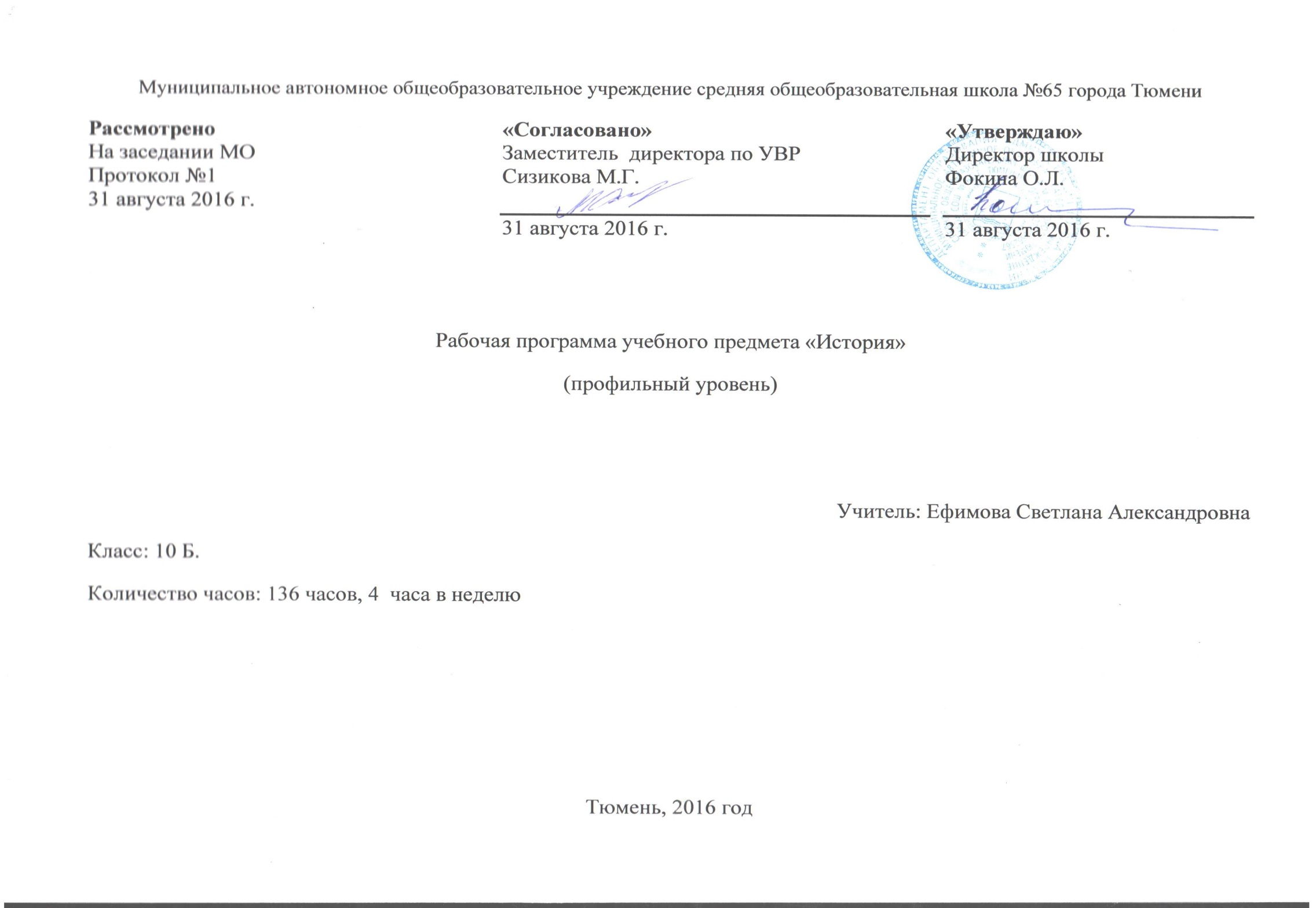 ( Профильный уровень)     Составлена рабочая учебная программа по истории на основе:1. Федерального компонента Государственного стандарта общего образования  (в ред. Приказа Минобрнауки России № 39 от 24.01.2012)2.Примерной  программы основного общего образования на профильном уровне по истории разработанной  МО и Науки РФ 3. Загладин Н.В., Симония В.И.  Рабочая программа по «Всеобщей истории»4. Сахаров А.Н.,. Буганов В.И, Зырянов П.Н., Козленко С.И.  Рабочая программа «История Отечества с древнейших времён до 1917 г.» УМК:    1. Сахаров А.Н., Буганов В.И..  История России с древнейших времен до конца XVII века: учеб. для 10 кл.- М.: Просвещение, 2010-1015.    ч.1    2. Буганов В.И.,  Сахаров А.Н., Зырянов П. Н. История России, конецXVII-XIX век: учеб. для10 кл.- М.: Просвещение,2010-15. ч.2.     3.Загладин Н.В.,Симония Н.А.Всеобщая история с древнейших времен до конца XIX в.Учебник для 10 кл.М.,Русское слово,2014.Изучение истории на профильном уровне среднего (полного) общего образования направлено на достижение следующих целей:  воспитание гражданственности, национальной идентичности, развитие мировоззренческих убеждений учащихся на основе осмысления ими исторически сложившихся культурных, религиозных, этнонациональных традиций, нравственных социальных установок, идеологических доктрин; расширение социального опыта учащихся при анализе и обсуждении форм человеческого взаимодействия в истории;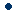   развитие способности понимать историческую обусловленность явлений и процессов современного мира, критически анализировать полученную информацию,  определять собственную позицию по отношению к окружающей реальности, соотносить свои взгляды и принципы с исторически возникшими мировоззренческими системами;  освоение систематизированных знаний об истории человечества и элементов философско- исторических и методологических знаний об историческом процессе; подготовка учащихся к продолжению образования в области гуманитарных дисциплин;  овладение умениями и навыками комплексной работы с различными типами исторических источников, поиска и систематизации исторической информации как основы решения исследовательских задач;  формирование исторического мышления- способности рассматривать события и явления с точки зрения их исторической обусловленности, умения выявлять историческую обусловленность различных версий и оценок событий прошлого и современности, определять и аргументировано представлять собственное отношение к дискуссионным проблемам истории.Формы промежуточной аттестации.Промежуточная текущая аттестация проводится в форме контрольных, самостоятельных работ, годовая промежуточная аттестация – в форме теста. Описание места учебного предметаВ соответствии с учебным планом основного общего образования МАОУ СОШ №65 предмет «История» (профильный уровень) изучается в 10  классе 4 часа в неделю. Общий объём учебного предмета составляет 136 часов (34 учебных недель). Из них: Всеобщая история-48 ч. История России-88 ч.Содержание программыВСЕОБЩАЯ ИСТОРИЯ 10 класс (48 часов) Истоки формирования человеческой цивилизации. первобытность История как наука История в системе гуманитарных наук. Предмет исторической науки. Исторический источник. ПРОБЛЕМА ПОДЛИННОСТИ И ДОСТОВЕРНОСТИ ИСТОРИЧЕСКИХ ИСТОЧНИКОВ. Проблема фальсификации исторических знаний. ЕДИНСТВО И МНОГООБРАЗИЕ ИСТОРИЧЕСКОГО ПРОЦЕССА. ПРОБЛЕМА ПРОГРЕССА В ИСТОРИИ. Принципы периодизации исторического процессаСовременные концепции происхождения человека и общества. Антропология, археология и этнография о древнейшем прошлом человека. Мифологические и религиозные версии происхождения и древнейшей истории человечества. Природное и социальное в человеке и человеческом сообществе первобытной эпохи. Расселение древнейшего человечества. Формирование рас и языковых семей. Неолитическая революция. Переход от присваивающего к производящему хозяйству. Изменения в укладе жизни и формах социальных связей. Матриархат и патриархат. Происхождение семьи. Особенности властных отношений и права в родоплеменном обществе. Древний мир Принципы периодизации древней истории. Историческая карта Древнего мира. Предпосылки формирования древнейших цивилизаций. Архаичные цивилизации – географическое положение, материальная культура, повседневная жизнь, социальная структура общества. Дискуссия о происхождении государства и права. Восточная деспотия. Ментальные особенности цивилизаций древности. Мифологическая картина мира. Восприятие пространства и времени человеком древности. Возникновение письменности и накопление знаний. Цивилизации Древнего Востока. Формирование индо-буддийской и китайско-конфуцианской цивилизаций: общее и особенное в хозяйственной жизни и социальной структуре, социальные нормы и мотивы общественного поведения человека. Возникновение религиозной картины мира. Мировоззренческие особенности буддизма, индуизма, конфуцианства, даосизма. Духовные ценности, философская мысль, культурное наследие Древнего Востока. Античные цивилизации Средиземноморья. Специфика географических условий и этносоциального состава населения, роль колонизации и торговых коммуникаций. Возникновение и развитие полисной политико-правовой организации и социальной структуры. Демократия и Римская республика и империя. Римское право. Ментальные особенности античного общества. Мифологическая картина мира и формирование научной формы мышления. Культурное и философское наследие Древней Греции и Рима. Зарождение иудео-христианской духовной традиции, ее религиозно-мировоззренческие особенности. Ранняя христианская церковь. Распространение христианства. «Великие переселения народов», войны и нашествия как фактор исторического развития в древнем обществе. Предпосылки возникновения древних империй. Проблема цивилизационного синтеза (эллинистический мир; Рим и варвары). Средневековье Культурное и философское наследие Средневековья. ДИСКУССИЯ ОБ УНИКАЛЬНОСТИ ЕВРОПЕЙСКОГО СРЕДНЕВЕКОВОГО ОБЩЕСТВА. Динамика и характер развития европейской средневековой цивилизации. Кризис европейского средневекового общества в XIV - XV вв. ИЗМЕНЕНИЯ В МИРОВОСПРИЯТИИ ЕВРОПЕЙСКОГО ЧЕЛОВЕКА. Социально-психологические, природно- климатические, экономические предпосылки процесса модернизации. Характер международных отношений в средние века. АРАБСКИЕ И ТЮРКСКИЕ ЗАВОЕВАНИЯ. ФЕНОМЕН КРЕСТОВЫХ ПОХОДОВ.Принципы периодизации Средневековья. Историческая карта средневекового мира. «Великое переселение народов» в Европе и формирование христианской средневековой цивилизации. Складывание западноевропейского и восточноевропейского регионов цивилизационного развития. Синтез языческих традиций и христианской культуры в германском и славянском мирах. Возрождение имперской идеи в Западной Европе. Социокультурное и политическое влияние Византии. ЗАПАДНОЕВРОПЕЙСКИЙ И ВОСТОЧНОЕВРОПЕЙСКИЙ РЕГИОНЫ ЦИВИЛИЗАЦИОННОГО РАЗВИТИЯОсобенности социальной этики, отношения к труду и собственности, правовой культуры, духовных ценностей в католической и православной традициях. Становление и развитие сословно-корпоративного строя в европейском европейском средневековом обществе. Феодализм как система социальной организации и властных отношений. Особенности хозяйственной жизни, торговые коммуникации в средневековой Европе. Образование централизованных государств. Складывание европейской правовой традиции. Роль церкви в европейском средневековом обществе. Образ мира в романском и готическом искусстве. Культурное и философское наследие европейского Средневековья. Цивилизации Востока в эпоху Средневековья.  Возникновение исламской цивилизации. СОЦИОКУЛЬТУРНЫЕ ОСОБЕННОСТИ АРАБСКОГО И ТЮРКСКОГО ОБЩЕСТВА. Исламская духовная культура и философская мысль в эпоху Средневековья. "Великое переселение народов". Формирование христианской средневековой цивилизации в Европе. Возникновение исламской цивилизации. Социальные нормы и мотивы общественного поведения человека в исламском обществе. Складывание основ системы исламского права. Шариат. Религиозный раскол исламского общества. Сунниты и шииты. Социокультурные особенности арабского и тюркского общества. Изменение политической карты исламского мира. Исламская духовная культура и философская мысль в эпоху СредневековьяХарактер международных отношений в Средние века. Европа и норманнские завоевания. Арабские, монгольские и тюркские завоевания. Феномен крестовых походов – столкновение и взаимовлияние цивилизаций. Традиционное (аграрное) общество на Западе и Востоке: особенности социальной структуры, экономической жизни, политических отношений. Дискуссия об уникальности европейской средневековой цивилизации. Динамика развития европейского общества в эпоху Средневековья. Кризис европейского традиционного общества в XIV–XV вв.: борьба императорской и папской власти, распространение еретичества, Столетняя война и война Алой и Белой розы, крестьянские и городские восстания, демографический спад. Изменения в мировосприятии европейского человека. Природно- климатические, экономические, социально-психологические предпосылки процесса модернизации. Западная Европа на пути к Новому времени  Понятие «Новое время». Принципы периодизации Нового времени. Дискуссия об исторической природе процесса модернизации. Модернизация как процесс перехода от традиционного (аграрного) к индустриальному обществу. ДИСКУССИЯ ОБ ИСТОРИЧЕСКОЙ ПРИРОДЕ ПРОЦЕССА МОДЕРНИЗАЦИИВеликие географические открытия и начало европейской колониальной экспансии. Формирование нового пространственного восприятия мира. Влияние Великих географических открытий на развитие европейского общества. Социально-психологические, экономические и техногенные факторы развертывания процесса модернизации. Внутренняя колонизация. Торговый и мануфактурный капитализм. Эпоха меркантилизма. Новации в образе жизни, характере мышления, ценностных ориентирах и социальных нормах в эпоху Возрождения и Реформации. Становление протестантской политической культуры и социальной этики. Влияние Контрреформации на общественную жизнь Европы. Религиозные войны и конфессиональный раскол европейского общества. КОНФЕССИОНАЛЬНЫЙ РАСКОЛ ЕВРОПЕЙСКОГО ОБЩЕСТВА. От сословно-представительных монархий к абсолютизму. Изменение в идеологических и правовых основах государственности.От сословно-представительных монархий к абсолютизму – эволюция европейской государственности. Формы абсолютизма. Возникновение теории естественного права и концепции государственного суверенитета. Складывание романо-германской и англосаксонской правовых семей. Кризис сословного мышления и формирование основ гражданского, национального сознания. Буржуазные революции XVII–XIX вв.: исторические предпосылки и значение, идеология социальных и политических движений. Становление гражданского общества. Философско-мировоззренческие основы идеологии Просвещения. Конституционализм. Возникновение классических доктрин либерализма, консерватизма, социализма, анархизма. Марксизм и рабочее революционное движение. Национализм и его влияние на общественно-политическую жизнь стран Европы. Технический прогресс в Новое время. Развитие капиталистических отношений. Промышленный переворот. Капитализм свободной конкуренции. Циклический характер развития рыночной экономики. Классовая социальная структура общества в XIX в. Буржуа и пролетарии. Эволюция традиционных социальных групп в индустриальном обществе. Изменение среды обитания человека. Урбанизация. Городской и сельский образы жизни. Проблема бедности и богатства в индустриальном обществе. Изменение характера демографических процессов. Экономика и общество. Мировосприятие человека индустриального общества. Формирование классической научной картины мира в XVII–XIX вв. Культурное и философское наследие Нового времени. Дискуссия о различных моделях перехода от традиционного к индустриальному обществу («эшелонах модернизации»). Особенности динамики развития стран «старого капитализма». Предпосылки ускоренной модернизации в странах «второго эшелона». «Периферия» евроатлантического мира. Влияние европейской колониальной экспансии на традиционн общества Востока. Экономическое развитие и общественные движения в колониальных и зависимых странах. Международные отношения. Эволюция системы международных отношений в конце XV – середине XIX вв. Изменение характера внешней политики в эпоху Нового времени. Вестфальская система и зарождение международного права. Политика «баланса сил». Венская система и первый опыт «коллективной дипломатии». Роль геополитических факторов в международных отношениях Нового времени. Колониальный раздел мира. 10 класс ИСТОРИЯ РОССИИ (88 часов)История России – часть всемирной истории Особенности становления и развития российской цивилизации. Опыт политического, экономического и культурного взаимодействия России с народами Европы и Азии. Роль и место России в мировом развитии: история и современность. Проблемы периодизации российской истории. Источники по истории Отечества. Историография, научно-популярная и учебная литература по курсу. Основные этапы развития исторической мысли в России. В. Н. Татищев, Н. М. Карамзин, С. М. Соловьев, В. О. Ключевский. Советская историческая наука. Современное состояние российской исторической науки. Народы и древнейшие государства на территории России Освоение человеком восточных и северных регионов Евразии. Великое оледенение. Природно-климатические факторы и особенности освоения территории Восточной Европы, Севера Евразии, Сибири, Алтайского края и Дальнего Востока. Стоянки каменного века. Переход от присваивающего хозяйства к производящему. Скотоводы и земледельцы. Появление металлических орудий и их влияние на первобытное общество. Начальные этапы формирования этносов. Языковые семьи. Индоевропейцы. «Великое переселение народов». Дискуссии о прародине славян. Города-государства Северного Причерноморья. Скифы и сарматы. Восточнославянские племенные союзы и их соседи: балтийские, угро-финские, тюркские племена. Тюркский каганат. Волжская Булгария. Хазарский каганат. Борьба восточных славян с кочевыми народами Степи, аварами и хазарами. Занятия, общественный строй и верования восточных славян. Усиление роли племенных вождей, имущественное расслоение. Переход от родовой к территориальной общине. Восточнославянские города. Русь в IX – начале XII в.  Возникновение государственности у восточных славян. «Повесть временных лет». Дискуссия о происхождении Древнерусского государства и слова «Русь». Начало династии Рюриковичей. Дань и подданство. Князья и дружина. Вечевые порядки. Киев и Новгород – два центра древнерусской государственности. Развитие норм права. «Русская Правда». Категории населения. Этнический состав древнерусского общества. Закрепление «лествичного» (очередного) порядка наследования власти. Княжеские усобицы. Принятие христианства на Руси. Роль церкви в истории Древней Руси. Христианская культура и языческие традиции. Влияние на Русь Византии и народов Степи. Культура Древней Руси как один из факторов образования древнерусской народности. Происхождение славянской письменности. Древнерусские монастыри как центры культуры. Русские земли и княжества в XII – середине XV в.  Причины распада Древнерусского государства. Усиление экономической и политической самостоятельности русских земель. Политическая раздробленность на Западе и Востоке Европы: общее и особенное. Крупнейшие земли и княжества Руси в XII – начале XIII вв. Монархии и республики. Княжеская власть и боярство. Православная Церковь и идея единства Русской земли. «Слово о полку Игореве». Русь и Степь. Расцвет культуры домонгольской Руси. Региональные особенности культурного развития. Образование Монгольского государства. Первые завоевания монголов. Нашествие на Русь. Образование Золотой Орды и ее социально-политический строй. Система управления завоеванными землями. Русь и Орда. Принятие Ордой ислама. Влияние монгольского завоевания и Орды на культуру Руси. Дискуссии о последствиях монгольского завоевания для русских земель. Экспансия с Запада и ее место в истории народов Руси и Прибалтики. Борьба с крестоносной агрессией. Образование Великого княжества Литовского. Русские земли в составе Великого княжества Литовского. Влияние внешнеполитического фактора на выбор путей развития Руси. Начало возрождения Руси. Внутренние миграции населения. Колонизация Северо-Восточной Руси. Восстановление экономики русских земель. Формы землевладения и категории населения. Роль городов в объединительном процессе. Церковь и консолидация русских земель. Борьба за политическую гегемонию в Северо-Восточной Руси. Дискуссии о путях и центрах объединения русских земель. Политические, социальные, экономические и территориально географические причины превращения Москвы в центр объединения русских земель. Политика московских князей. Взаимосвязь процессов объединения русских земель и борьбы против ордынского владычества. Зарождение национального самосознания на Руси. Великое княжество Московское в системе международных отношений. Разгром Тимуром Золотой Орды и поход на Русь. Начало распада Золотой Орды. Образование Казанского, Крымского, Астраханского ханств. Принятие католичества как государственной религии Великим княжеством Литовским. Вхождение западных и южных русских земель в состав Великого княжества Литовского. Падение Византии и установление автокефалии Русской Православной Церкви. Культурное развитие русских земель и княжеств в конце XIII – середине XV вв. Влияние внешних факторов на развитие русской культуры. Формирование русского, украинского и белорусского народов. Москва как центр развития культуры великорусской народности. Возрождение традиций храмового строительства. Расцвет древнерусской иконописи. Создание русского иконостаса. Древнерусская литература: летописи, жития, сказания и «хождения». Российское государство во второй половине XV – конце XVI в. Завершение объединения русских земель и образование Российского государства Завершение объединения русских земель и образование Российского государства. Особенности процесса складывания централизованных государств в России и в странах Запада. Свержение золотоордынского ига. Формирование новой системы управления страной и развитие правовых норм. Роль церкви в государственном строительстве. Борьба «иосифлян» и «нестяжателей». «Москва – третий Рим». Ереси на Руси. Установление царской власти и ее сакрализация в общественном сознании. Складывание идеологии самодержавия. Реформы середины XVI в. Создание органов сословно-представительной монархии. Дискуссия о характере опричнины и ее роли в истории России. Учреждение патриаршества. Многонациональный характер русского централизованного государства. Изменения в социальной структуре общества и формах феодального землевладения во второй половине XV – конце XVI вв. Развитие поместной системы. Города, ремесла, торговля в условиях централизованного государства. Установление крепостного права. Роль свободного крестьянства и казачества во внутренней колонизации страны. Расширение территории России в XVI в.: завоевания и колонизационные процессы. Ливонская война. Рост международного авторитета Российского государства. Культура народов Российского государства во второй половине XV–XVI вв. Особенности культурного развития в условиях укрепления централизованного государства и утверждения самодержавия. «Ренессансные» тенденции в русском искусстве. Новые формы зодчества. Расцвет русской фресковой живописи. Развитие «книжного дела» на Руси. «Великие Четьи-Минеи» митрополита Макария. Начало книгопечатания и его влияние на общество. «Домострой»: патриархальные традиции в быте и нравах. Крестьянский и городской быт. Россия в XVII в. Дискуссия о причинах и характере Смуты. Пресечение правящей династии. Феномен самозванства. Боярские группировки. Обострение социально-экономических противоречий. Социальные движения в России в начале XVII в. Борьба против агрессии Речи Посполитой и Швеции. Национальный подъем в России. Восстановление независимости страны. Ликвидация последствий Смуты. Земской собор 1613 г. и восстановление самодержавия. Начало династии Романовых. Смоленская война. Россия и Тридцатилетняя война в Европе. Расширение территории Российского государства. Вхождение Левобережной Украины в состав России. Освоение Сибири. Войны России с Османской империей, Крымским ханством и Речью Посполитой во второй половине XVII в. Юридическое оформление системы крепостного права. Новые явления в экономике: начало складывания всероссийского рынка, образование мануфактур. Развитие новых торговых центров. Укрепление купеческого сословия. Преобразования в военном деле. Церковный раскол в России и его значение. Старообрядчество. Особенности церковного раскола в России в сравнении с процессами Реформации и Контрреформации в Европе. Дискуссия о характере социальных движений в России во второй половине XVII в. Восстание С. Разина. Особенности русской традиционной (средневековой) культуры. Формирование национального самосознания. Усиление светских элементов в русской культуре XVII в. Расширение культурных связей со странами Западной Европы. Обновление принципов градостроительства. Светские мотивы в культовых постройках. Немецкая слобода в Москве. Русская монументальная живопись Зарождение публицистики. Славяно-греко-латинская академия. Дискуссия о предпосылках преобразования общественного строя и характере процесса модернизации в России. Российская империя в XVIII в. Россия в первой половине XIX в. Попытки укрепления абсолютизма в первой половине XIX в. Реформы системы государственного управления. Систематизация законодательства. Распространение идей конституционализма. Рост оппозиционных настроений в обществе. Влияние Отечественной войны 1812 г. на общественное сознание в России. Движение декабристов и его оценки в российской исторической науке. Оформление российской консервативной идеологии. Теория «официальной народности». Славянофилы и западники. Зарождение русской геополитической школы. Русский утопический социализм. Европейское влияние на российское общество. Особенности экономического развития России в первой половине XIX в. Развитие капиталистических отношений. Начало промышленного переворота. Формирование единого внутреннего рынка. Региональные особенности экономического развития. Изменение социальной структуры российского общества в условиях промышленного переворота. Противоречия новых форм экономических отношений и крепостнических порядков. Нарастание кризиса традиционного общества. Россия в системе международных отношений первой половины XIX в. Участие России в антифранцузских коалициях. Изменение внешнеполитической стратегии в период наполеоновских войн. Отечественная война 1812 г. и заграничный поход русской армии. Россия и создание Венской системы международных отношений. Россия в Священном союзе. Имперская внешняя политика России. Присоединение Кавказа. Крымская война: причины и последствия. Россия во второй половине XIX в.Отмена крепостного права. Аграрная, судебная, земская, военная, городская реформы 1860–1870-х гг. Споры современников о значении реформ. Общественные движения в России в конце XIX в. Выступления разночинной интеллигенции. Идеология и практика народничества. Политический террор. Зарождение рабочего движения. Утверждение капиталистической модели экономического развития. Завершение промышленного переворота. Промышленный подъем в 1890-е гг. Создание рабочего законодательства. Сохранение остатков крепостничества. Роль общины в жизни крестьянства. Самодержавие и сословный строй в условиях модернизационных процессов. Политика контрреформ. Поддержка помещичьих хозяйств. Новые положения о земстве, судопроизводстве, усиление государственного контроля над высшими учебными заведениями. Тематическое планированиеТребования к уровню подготовки  выпускника   В результате изучения истории на профильном уровне ученик должен знать/понимать факты, явления, процессы, понятия, теории, гипотезы, характеризующие системность, целостность исторического процесса;принципы и способы периодизации всемирной истории;особенности исторического, историко-социологического, историко-политологического, историко-культурологического, антропологического анализа событий, процессов и явлений прошлого;историческую обусловленность формирования и эволюции общественных институтов, систем социального взаимодействия, норм и мотивов человеческого поведения;взаимосвязь и особенности истории России и мира, национальной и региональной; конфессиональной, этнонациональной, локальной истории;уметьпроводить комплексный поиск исторической информации в источниках разного типа;осуществлять внешнюю и внутреннюю критику источника (характеризовать авторство источника, время, обстоятельства, цели его создания, степень достоверности);классифицировать исторические источники по типу информации;использовать при поиске и систематизации исторической информации методы электронной обработки, отображения информации в различных знаковых системах (текст, карта, таблица, схема, аудиовизуальный ряд) и перевода информации из одной знаковой системы в другую;различать в исторической информации факты и мнения, описания и объяснения, гипотезы и теории;использовать принципы причинно-следственного, структурно-функционального, временного и пространственного анализа для изучения исторических процессов и явлений;систематизировать разнообразную историческую информацию на основе своих представлений об общих закономерностях всемирно-исторического процесса;формировать собственный алгоритм решения историко-познавательных задач, включая формулирование проблемы и целей своей работы, определение адекватных историческому предмету способов и методов решения задачи, прогнозирование ожидаемого результата и сопоставление его с собственными историческими знаниями;участвовать в групповой исследовательской работе, определять ключевые моменты дискуссии, формулировать собственную позицию по обсуждаемым вопросам, использовать для ее аргументации исторические сведения, учитывать различные мнения и интегрировать идеи, организовывать работу группы;представлять результаты индивидуальной и групповой историко-познавательной деятельности в формах конспекта, реферата, исторического сочинения, резюме, рецензии, исследовательского проекта, публичной презентации;использовать приобретенные знания и умения в практической деятельности и повседневной жизни для:понимания и критического осмысления общественных процессов и ситуаций;определения собственной позиции по отношению к явлениям современной жизни, исходя из их исторической обусловленности;формулирования своих мировоззренческих взглядов и принципов, соотнесения их с исторически возникшими мировоззренческими системами, идеологическими теориями;учета в своих действиях необходимости конструктивного взаимодействия людей с разными убеждениями, культурными ценностями и социальным положением;осознания себя представителем исторически сложившегося гражданского, этнокультурного, конфессионального сообщества, гражданином России.Компетенции:Критерии оцениванияКалендарно-тематическое планирование по курсу «История России с древнейших времен – середина  XIX века. Всеобщая история                                (с древнейших времен до середины XIX века)». 10 класс, 136 часов.10 классНазвание раздела, темыВсего часовВсеобщая историяТема 1 История как наука4 часаТема 2. Древнейшая история человечества5 часовТема 3.  Цивилизации Древнего мира10 часовТема 4. Традиционное (аграрное) общество эпохи Средневековья 10 часовИстория РоссииТема 5. История России – часть всемирной истории 4  часаТема 6.Народы и древнейшие государства на территории России 8 часовТема7.Русь в IX – начале XII вв.9 часовТема8: Русские земли и княжества в XII – середине XV вв. 17 часовТема 9: Российское государство во второй половине XV - конце XVI вв. 14 часовВсеобщая историяТема 10: Новое время: эпоха модернизации 19 часовИстория РоссииТема  11: Россия в XVII в. 9 часовТема12: Российская империя в XVIII в.13 часовТема 13: Россия в первой половине XIX в. 14 часовИТОГО136 часовОбщеучебныеУмения в связной монологической форме пересказать текст учебника, отделяя главное от второстепенного, воспроизвести информацию, содержащуюся в устном изложении учителя; ОбщеучебныеУмение разделять процессы на этапы, звенья, выделять характерные причинно-следственные связи, определять структуру объекта познания; ОбщеучебныеКлассифицировать факты, явления, понятия;ОбщеучебныеВыявлять значение отдельных событий; ОбщеучебныеВыступать с сообщениями (на основе источников, рекомендаций учителя)ОбщеучебныеУмения  раскрыть содержание иллюстрации;ОбщеучебныеУмение создавать письменные высказывания, адекватно передающие прослушанную и прочитанную информацию (кратко, выборочно, полно), составлять план, тезисы, конспектыОбщеучебныеФормирование у учащихся системы ценностей и убеждений, основанной на нравственных и культурных достижениях человечества; воспитание гуманизма, патриотизма и уважения к традициям и культуре народов мира.ОбщеучебныеУмение самостоятельно организовывать свою учебную деятельность (постановка цели, планирование, определение оптимального соотношения цели и средств), умение оценивать её результаты, определять причины возникших трудностей и пути их устранения.Предметно-ориентированныеУмение определять хронологию событий, соотносить событие с веком, эпохой;Предметно-ориентированныеУмения составлять характеристику историческим   личностям, высказывая при этом собственные суждения;Предметно-ориентированныеУмения спорить и отстаивать свои взгляды, участвовать в диалоге, подбирать аргументы, давать отзыв на ответы других учащихся;Предметно-ориентированныеУмения изучать исторический источник, как письменные, так и вещественные, извлекать из них новые знания, в том числе путём сопоставления информации;Предметно-ориентированныеУмения анализировать материал, определять предпосылки, сущность и последствия исторических явлений и событий;Предметно-ориентированныеУмения читать историческую карту, картосхемы,  используя их легенду,  определять местоположение историко-географических объектов, заполнять контурную карту. Предметно-ориентированныеУмение давать оценку отдельным явлениям культуры;Критерии5 (ОТЛ.)4 (ХОР.)3 (УД.)2 (НЕУД.)1. Организация ответа (введение, основная часть, заключение)Удачное использование правильной структуры ответа (введение -основная часть - заключение); определение темы; ораторское искусство (умение говорить)Использование структуры ответа, но не всегда удачное; определение темы; в ходе изложения встречаются паузы, неудачно построенные предложения, повторы словОтсутствие некоторых элементов ответа; неудачное определение темы или её определение после наводящих вопросов; сбивчивый рассказ, незаконченные предложения и фразы, постоянная необходимость в помощи учителяНеумение сформулировать вводную часть и выводы; не может определить даже с помощью учителя, рассказ распадается на отдельные фрагменты или фразы2. Умение анализиро-вать и делать выводыВыводы опираются не основные факты и являются обоснованными; грамотное сопоставление фактов, понимание ключевой проблемы и её элементов; способность задавать разъясняющие вопросы; понимание противоречий между идеямиНекоторые важные факты упускаются, но выводы правильны; не всегда факты сопоставляются и часть не относится к проблеме; ключевая проблема выделяется, но не всегда понимается глубоко; не все вопросы удачны; не все противоречия выделяютсяУпускаются важные факты и многие выводы неправильны; факты сопоставляются редко, многие из них не относятся к проблеме; ошибки в выделении ключевой проблемы; вопросы неудачны или задаются только с помощью учителя; противоречия не выделяютсяБольшинство важных фактов отсутствует, выводы не делаются; факты не соответствуют рассматриваемой проблеме, нет их сопоставления; неумение выделить ключевую проблему (даже ошибочно); неумение задать вопрос даже с помощью учителя; нет понимания противоречий3. Иллюстрация своих мыслейТеоретические положения подкрепляются соответствующими фактамиТеоретические положения не всегда подкрепляются соответствующими фактамиТеоретические положения и их фактическое подкрепление не соответствуют друг другуСмешивается теоретический и фактический материал, между ними нет соответствия4. Научная корректность (точность в использова-нии фактического материала)Отсутствуют фактические ошибки; детали подразделяются на значительные и незначительные, идентифицируются как правдоподобные, вымышленные, спорные, сомнительные; факты отделяются от мненийВстречаются ошибки в деталях или некоторых фактах; детали не всегда анализируются; факты отделяются от мненийОшибки в ряде ключевых фактов и почти во всех деталях; детали приводятся, но не анализируются; факты не всегда отделяются от мнений, но учащийся понимает разницу между нимиНезнание фактов и деталей, неумение анализировать детали, даже если они подсказываются учителем; факты и мнения смешиваются и нет понимания их разницы5. Работа с ключевыми понятиямиВыделяются все понятия и определяются наиболее важные; чётко и полно определяются, правильное и понятное описаниеВыделяются важные понятия, но некоторые другие упускаются; определяются чётко, но не всегда полно; правильное и доступное описаниеНет разделения на важные и второстепенные понятия; определяются, но не всегда чётко и правильно; описываются часто неправильно или непонятноНеумение выделить понятия, нет определений понятий; не могут описать или не понимают собственного описания6. Причинно-следственные связиУмение переходить от частного к общему или от общего к частному; чёткая последовательностьЧастичные нарушения причинно-следственных связей; небольшие логические неточностиПричинно-следственные связи проводятся редко; много нарушений в последовательностиНе может провести причинно-следственные связи даже при наводящих вопросах, постоянные нарушения последовательности7 тестовые задания76-100 % выполнено верно62-75% выполнено верно36-61% выполнено верно35%  и менееКУРС «ВСЕОБЩАЯ ИСТОРИЯ»КУРС «ВСЕОБЩАЯ ИСТОРИЯ»КУРС «ВСЕОБЩАЯ ИСТОРИЯ»КУРС «ВСЕОБЩАЯ ИСТОРИЯ»КУРС «ВСЕОБЩАЯ ИСТОРИЯ»КУРС «ВСЕОБЩАЯ ИСТОРИЯ»КУРС «ВСЕОБЩАЯ ИСТОРИЯ»КУРС «ВСЕОБЩАЯ ИСТОРИЯ»КУРС «ВСЕОБЩАЯ ИСТОРИЯ»КУРС «ВСЕОБЩАЯ ИСТОРИЯ»КУРС «ВСЕОБЩАЯ ИСТОРИЯ»КУРС «ВСЕОБЩАЯ ИСТОРИЯ»КУРС «ВСЕОБЩАЯ ИСТОРИЯ»КУРС «ВСЕОБЩАЯ ИСТОРИЯ»№Тема урока  Тема урока  Тема урока  Тема урока  Кол-во часовКол-во часовКол-во часовТип/форма урокаЭлементы содержанияПланируемые результаты обученияВиды и формы контроля Виды и формы контроля Дата урокаТема 1:История как наука (4 ч).Тема 1:История как наука (4 ч).Тема 1:История как наука (4 ч).Тема 1:История как наука (4 ч).Тема 1:История как наука (4 ч).Тема 1:История как наука (4 ч).Тема 1:История как наука (4 ч).Тема 1:История как наука (4 ч).Тема 1:История как наука (4 ч).Тема 1:История как наука (4 ч).Тема 1:История как наука (4 ч).Тема 1:История как наука (4 ч).Тема 1:История как наука (4 ч).Тема 1:История как наука (4 ч).1.Вводный урок. Краткая характеристика курсаВводный урок. Краткая характеристика курсаВводный урок. Краткая характеристика курсаВводный урок. Краткая характеристика курса111УОНЗ/урок смешанного типа.История как предмет изучения	История в системе гуманитарных наук. Ее роль основного источника фактического материала для обобщений в рамках политологии, социологии. Историческая наука, основные этапы ее развития. Вспомогательные
исторические дисциплины. Система летосчисления- знать особенности исторического познания- уметь объяснять особенности познания прошлого, характеризовать теории исторического развития- уметь работать с учебникомВводная лекция с элементами беседы, ознакомление с учебной литературой, структурой учебника и его разделов. Вводная лекция с элементами беседы, ознакомление с учебной литературой, структурой учебника и его разделов. 5.092История как наука.История как наука.История как наука.История как наука.111УОНЗ/урок смешанного типа1.	Принципы научности в изучении прошлого и их значение в становлении истории как науки	Конкретно-исторический подход и его особенности.  Принцип объективности как антипод политизированному, идеологизированному восприятию истории.Необходимость и методы проверки подлинности и достоверности исторических источников-характеризовать теории исторического развитияРабота с учебником, составление таблицы «Движущие силы исторического развития». Работа с учебником, составление таблицы «Движущие силы исторического развития». 5.093История и проблемы ее познанияИстория и проблемы ее познанияИстория и проблемы ее познанияИстория и проблемы ее познания111УОНЗ/урок смешанного типаЕдинство и многообразие исторического процесса. Роль закономерностей и случайностей в жизни народов: главная проблема исторической науки.  Движущие силы исторического развития. «Рост», «развитие» и «прогресс» в истории человечества-характеризовать подходы к периодизации-объяснять, почему периодизация относится к числу спорных проблем-характеризовать теории мыслителей, предлагавших собственные теории исторического развития, их взгляды.Обсуждение вопроса о понятии «всемирная история»: является ли она большим, чем суммой историй отдельных народов? Сопоставление цивилизационного, формационного и стадиального подходов к истории человечества. Проблема возможностей их синтеза. Обсуждение вопроса о понятии «всемирная история»: является ли она большим, чем суммой историй отдельных народов? Сопоставление цивилизационного, формационного и стадиального подходов к истории человечества. Проблема возможностей их синтеза. 8.094Этапы исторического развитияЭтапы исторического развитияЭтапы исторического развитияЭтапы исторического развития111УОНЗ/урок смешанного типаПонятие исторического времениПроблема периодизации истории. Методология и принципы периодизации исторического процесса-характеризовать подходы к периодизации-объяснять, почему периодизация относится к числу спорных проблем-характеризовать теории мыслителей, предлагавших собственные теории исторического развития, их взгляды.Комментарии учителя к схемам учебника, иллюстрирующих различные концепции исторического развития и варианты его периодизации Сравнение различных подходов к периодизации всемирной истории. Комментарии учителя к схемам учебника, иллюстрирующих различные концепции исторического развития и варианты его периодизации Сравнение различных подходов к периодизации всемирной истории. 8.09Тема 2: Древнейшая история человечества (5 ч).Тема 2: Древнейшая история человечества (5 ч).Тема 2: Древнейшая история человечества (5 ч).Тема 2: Древнейшая история человечества (5 ч).Тема 2: Древнейшая история человечества (5 ч).Тема 2: Древнейшая история человечества (5 ч).Тема 2: Древнейшая история человечества (5 ч).Тема 2: Древнейшая история человечества (5 ч).Тема 2: Древнейшая история человечества (5 ч).Тема 2: Древнейшая история человечества (5 ч).Тема 2: Древнейшая история человечества (5 ч).Тема 2: Древнейшая история человечества (5 ч).Тема 2: Древнейшая история человечества (5 ч).Тема 2: Древнейшая история человечества (5 ч).5Современные концепции происхождения человека и общества.  Проблема происхождения человекаСовременные концепции происхождения человека и общества.  Проблема происхождения человекаСовременные концепции происхождения человека и общества.  Проблема происхождения человекаСовременные концепции происхождения человека и общества.  Проблема происхождения человека111УОНЗ/урок смешанного типаПредыстория человечества, первобытное общество, антропогенез, социогенез.Антропология, археология и этнография о древнейшем прошлом человека. Мифологические и религиозные версии происхождения и древнейшей истории человечества. Православное осмысление творения мира и современная наука.-  знать этапы развития человечества- уметь показывать на карте регионы, являющиеся прародиной человечества, формировать собственный алгоритм решения историко-познавательных задач, включая формулирование проблемы и целей работы- Отработка понятий: неолитическая революция, присваивающее и производящее хозяйство, антропогенез, социогенез, креационизм.Фронтальная.Решение познавательных задач, стр. 25 – 26 учебникаДоклады учащихся на тему «Гипотезы о происхождении современного человека» § 4 учебникаФронтальная.Решение познавательных задач, стр. 25 – 26 учебникаДоклады учащихся на тему «Гипотезы о происхождении современного человека» § 4 учебника12.096Природное и социальное в человеке и человеческом сообществе первобытной эпохи.Природное и социальное в человеке и человеческом сообществе первобытной эпохи.Природное и социальное в человеке и человеческом сообществе первобытной эпохи.Природное и социальное в человеке и человеческом сообществе первобытной эпохи.111УОНЗ/урок смешанного типаРасселение древнейшего человечества. Формирование рас и языковых семей. Зарождение искусства. Верования первобытного человеказнать этапы развития человечества- уметь показывать на карте регионы, являющиеся прародиной человечества, формировать собственный алгоритм решения историко-познавательных задач, включая формулирование проблемы и целей работыОбсуждение вопроса о прародине современного человечества, путях и мотивах миграций в эпоху палеолита Дискуссия на тему «Первобытная магия и современные поверья: общее и особенное». Работа с текстом учебника и картой Обсуждение вопроса о прародине современного человечества, путях и мотивах миграций в эпоху палеолита Дискуссия на тему «Первобытная магия и современные поверья: общее и особенное». Работа с текстом учебника и картой 12.097Неолитическая революцияНеолитическая революцияНеолитическая революцияНеолитическая революция111УОНЗ/урок смешанного типаприсваивающее и производящее хозяйство, неолитическая революция. Первичные формы социального объединения Присваивающее и производящее хозяйствоМатриархат и патриархат. Происхождение семьи. Особенности властных отношений и права в родоплеменном обществе. -   знать этапы развития человечества- уметь показывать на карте регионы, являющиеся прародиной человечества, формировать собственный алгоритм решения историко-познавательных задач, включая формулирование проблемы и целей работыИндивидуальная.Работа со сравнительной таблицей «Сходства и различия палеолита и неолита».Лекция учителя. Обсуждения понятия «неолитическая революция». Индивидуальная.Работа со сравнительной таблицей «Сходства и различия палеолита и неолита».Лекция учителя. Обсуждения понятия «неолитическая революция». 15.098Социальные отношения в первобытную эпохуСоциальные отношения в первобытную эпохуСоциальные отношения в первобытную эпохуСоциальные отношения в первобытную эпоху111УОНЗ/урок смешанного типаОсобенности властных отношений и права в родоплеменном обществе. матриархат и патриархат, происхождение семьи3. Переход к энеолитуформировать собственный алгоритм решения историко-познавательных задач, включая формулирование проблемы и целей работы.Родоплеменная знать: источники власти.Лекция учителя с элементами беседы. Оценка роли традиций и «табу» в первобытном обществе. Лекция учителя с элементами беседы. Оценка роли традиций и «табу» в первобытном обществе. 15.099Повторение  по теме «Важнейшие проблемы древнейшей истории человечества»Повторение  по теме «Важнейшие проблемы древнейшей истории человечества»Повторение  по теме «Важнейшие проблемы древнейшей истории человечества»Повторение  по теме «Важнейшие проблемы древнейшей истории человечества»111урок систематизации знаний/семинарЗнать основные этапы и тенденции развития человеческого общества с древнейших времен до современности;ЗачетЗачет19.09 Тема3 :Цивилизации Древнего мира (10 ч). Тема3 :Цивилизации Древнего мира (10 ч). Тема3 :Цивилизации Древнего мира (10 ч). Тема3 :Цивилизации Древнего мира (10 ч). Тема3 :Цивилизации Древнего мира (10 ч). Тема3 :Цивилизации Древнего мира (10 ч). Тема3 :Цивилизации Древнего мира (10 ч). Тема3 :Цивилизации Древнего мира (10 ч). Тема3 :Цивилизации Древнего мира (10 ч). Тема3 :Цивилизации Древнего мира (10 ч). Тема3 :Цивилизации Древнего мира (10 ч). Тема3 :Цивилизации Древнего мира (10 ч). Тема3 :Цивилизации Древнего мира (10 ч). Тема3 :Цивилизации Древнего мира (10 ч).10Принципы периодизации древней истории. Историческая карта Древнего мираПринципы периодизации древней истории. Историческая карта Древнего мираПринципы периодизации древней истории. Историческая карта Древнего мираПринципы периодизации древней истории. Историческая карта Древнего мира111УОНЗ/урок смешанного типаПериодизация древней истории, Древний мир.Предпосылки формирования древнейших цивилизаций. - знать предпосылки формирования древнейших цивилизаций- уметь различать в исторической информации факты и мнения, описания и объяснения, гипотезы и теорииРешение познавательных задач, работа с текстом.Решение познавательных задач, работа с текстом.19.0911Архаичные цивилизации – географическое положение, материальная культура.Архаичные цивилизации – географическое положение, материальная культура.Архаичные цивилизации – географическое положение, материальная культура.Архаичные цивилизации – географическое положение, материальная культура.111УОНЗ/урок смешанного типаАрхаичные цивилизации, повседневная жизнь, социальная структура общества- знать географическое положение, материальную культуру архаических цивилизаций- уметь формировать собственный алгоритм решения историко-познавательных задач, включая формулирование проблемы и целей своей работыРешение познавательных задач, работа с текстом.Решение познавательных задач, работа с текстом.22.0912Цивилизации Древнего Востока(Древний Египет)Цивилизации Древнего Востока(Древний Египет)Цивилизации Древнего Востока(Древний Египет)Цивилизации Древнего Востока(Древний Египет)111УОНЗ/урок смешанного типаДревний мир, Древний Восток. Восточная деспотия. Ментальные особенности цивилизаций древности. Мифологическая картина мира. Восприятие пространства и времени человеком древности. Возникновение письменности и накопление знаний. - знать социальную структуру, особенности политической власти, духовную жизнь цивилизаций Древнего Востока- уметь обобщать и анализировать материал по предложенной теме, находить общие черты в развитии стран Древнего Востока, объяснять ихИндивидуальная.ДокладыИндивидуальная.Доклады22.0913Цивилизации Древнего Востока. Формирование индо-буддийской и китайско-конфуцианской цивилизаций.Цивилизации Древнего Востока. Формирование индо-буддийской и китайско-конфуцианской цивилизаций.Цивилизации Древнего Востока. Формирование индо-буддийской и китайско-конфуцианской цивилизаций.Цивилизации Древнего Востока. Формирование индо-буддийской и китайско-конфуцианской цивилизаций.111УОНЗ/урок смешанного типаОбщее и особенное в хозяйственной жизни и социальной структуре, социальные нормы и мотивы общественного поведения человека. Возникновение религиозной картины мира. Мировоззренческие особенности буддизма, индуизма, конфуцианства, даосизма. Духовные ценности, философская мысль, культурное наследие Древнего Востока. - знать социальную структуру, особенности политической власти, духовную жизнь цивилизаций Древнего Востока- уметь обобщать и анализировать материал по предложенной теме, находить общие черты в развитии стран Древнего Востока, объяснятьИндивидуальная.ДокладыИндивидуальная.Доклады26.0914Античные цивилизации .СредиземноморьяДревняя Греция.Античные цивилизации .СредиземноморьяДревняя Греция.Античные цивилизации .СредиземноморьяДревняя Греция.Античные цивилизации .СредиземноморьяДревняя Греция.111УОНЗ/урок смешанного типаСпецифика географических условий и этносоциального состава населения, роль колонизации и торговых коммуникаций. Возникновение и развитие полисной политико-правовой организации и социальной структуры. Полис, полисная система ценностей, язычество, автаркия, классическая система рабства-знать древнейшие цивилизации Средиземноморья- характеризовать пути развития полисов--самостоятельно представлять социальную структуру римского полиса- знать ключевые события эпохи Древней Греции, особенности хозяйственной деятельности Греции, варианты развития древнегреческого полиса- уметь систематизировать материал, оформлять таблицыОбсуждение вопроса: «Что содействовало расцвету древнегреческой цивилизации?» Рассмотрение истоков зарождения демократии в городах-государствах Древней ГрецииОбсуждение вопроса: «Что содействовало расцвету древнегреческой цивилизации?» Рассмотрение истоков зарождения демократии в городах-государствах Древней Греции26.0915Образование и распад державы Александра МакедонскогоОбразование и распад державы Александра МакедонскогоОбразование и распад державы Александра МакедонскогоОбразование и распад державы Александра Македонского111УОНЗ/урок смешанного типаГреко-персидские войны, Пелопонесская война, возвышение Македонии, завоевания Александра Македонского. Культурное и философское наследие Древней Греции-знать причины и результаты Греко-персидские войны-характеризовать завоевательную политику А. Македонского-характеризировать достижения греческой культурыРабота с картойХроника борьбы за господство над Работа с картойХроника борьбы за господство над 29.0916Античные цивилизации Средиземноморья. Древний Рим.Античные цивилизации Средиземноморья. Древний Рим.Античные цивилизации Средиземноморья. Древний Рим.Античные цивилизации Средиземноморья. Древний Рим.111УОНЗ/урок смешанного типаПатриции, плебеи, республика, гражданская община, христианство, монотеизм, Культурное и философское наследие Древнего Рима. - знать ключевые события эпохи Древнего Рима, особенности политической и хозяйственной деятельности Рима- уметь формировать собственный алгоритм решения историко-познавательных задач, включая формулирование проблемы и целей работыОбсуждение вопросов: «Что было общего в развитии афинского и римского полисов? Чем они различались?»Учащиеся самостоятельно представляют пирамиду социальной структуры римского обществаВыявление факторов, обеспечивших Риму завоевание господства в Италии § 8, 10 учебникаОбсуждение вопросов: «Что было общего в развитии афинского и римского полисов? Чем они различались?»Учащиеся самостоятельно представляют пирамиду социальной структуры римского обществаВыявление факторов, обеспечивших Риму завоевание господства в Италии § 8, 10 учебника29.0917Ранняя христианская церковь.  Распространение христианстваРанняя христианская церковь.  Распространение христианстваРанняя христианская церковь.  Распространение христианстваРанняя христианская церковь.  Распространение христианства111УОНЗ/урок смешанного типаЗарождение иудео-христианской духовной традиции, ее религиозно-мировоззренческие особенности. Вселенские соборы. Деятельность императора Константина.-характеризовать роль христианской церкви-анализировать деятельность императора КонстантинаВыявление комплекса факторов, способствовавших кризису духовной жизни Рима, зарождению и распространению христианства Анализ исторических аспектов библейских сказаний. Выявление комплекса факторов, способствовавших кризису духовной жизни Рима, зарождению и распространению христианства Анализ исторических аспектов библейских сказаний. 3.1018Великое переселения народовВеликое переселения народовВеликое переселения народовВеликое переселения народов111УОНЗ/урок смешанного типаКризис Римской империи. Падение Западной Римской империи.  Варвары.Цивилизационное наследие Древнего мира-знать причины кризиса римского общества-анализировать причины падения Западной Римской империи войны и нашествия как фактор исторического развития в древнем обществе. Закат Римской империи.Лекция учителя Работа с картой, характеристика уклада жизни оседлых и кочевых народов Северной и Центральной Евразии во времена Римской империиОбсуждение проблемы Великого переселения народов Выявление комплекса факторов, способствовавших распаду Лекция учителя Работа с картой, характеристика уклада жизни оседлых и кочевых народов Северной и Центральной Евразии во времена Римской империиОбсуждение проблемы Великого переселения народов Выявление комплекса факторов, способствовавших распаду 3.1019Повторительно-обобщающий урок по теме «Античная эпоха в истории человечества»Повторительно-обобщающий урок по теме «Античная эпоха в истории человечества»Повторительно-обобщающий урок по теме «Античная эпоха в истории человечества»Повторительно-обобщающий урок по теме «Античная эпоха в истории человечества»111урок контроля/контрольная работаконнтроль знаний и умений по темеКонтрольная работаКонтрольная работа6.10Тема 4:Традиционное (аграрное) общество эпохи Средневековья (10 ч).Тема 4:Традиционное (аграрное) общество эпохи Средневековья (10 ч).Тема 4:Традиционное (аграрное) общество эпохи Средневековья (10 ч).Тема 4:Традиционное (аграрное) общество эпохи Средневековья (10 ч).Тема 4:Традиционное (аграрное) общество эпохи Средневековья (10 ч).Тема 4:Традиционное (аграрное) общество эпохи Средневековья (10 ч).Тема 4:Традиционное (аграрное) общество эпохи Средневековья (10 ч).Тема 4:Традиционное (аграрное) общество эпохи Средневековья (10 ч).Тема 4:Традиционное (аграрное) общество эпохи Средневековья (10 ч).Тема 4:Традиционное (аграрное) общество эпохи Средневековья (10 ч).Тема 4:Традиционное (аграрное) общество эпохи Средневековья (10 ч).Тема 4:Традиционное (аграрное) общество эпохи Средневековья (10 ч).Тема 4:Традиционное (аграрное) общество эпохи Средневековья (10 ч).Тема 4:Традиционное (аграрное) общество эпохи Средневековья (10 ч).2020Принципы периодизации Средневековья. Принципы периодизации Средневековья. Принципы периодизации Средневековья. Принципы периодизации Средневековья. 11УОНЗ/урок смешанного типаСредневековье. Принципы периодизации истории Средневековья2. Историческая карта средневекового мира3. Доколумбовые цивилизации Америки в эпоху европейского Средневековья: особенности общественно-политического, социокультурного развития. Проблема их исторической самобытности- уметь различать в исторической информации факты и мнения, описания и объяснения, гипотезы и теорииРабота с  учебником и картой. Работа с  учебником и картой. 6.102121Экспансия ислама.Экспансия ислама.Экспансия ислама.Экспансия ислама.11УОНЗ/урок смешанного типаИслам, халифат, Коран, Шариат. Социальные нормы и мотивы общественного поведения человека в исламском обществе. Складывание основ системы исламского права.  Шариат. Религиозный раскол исламского общества. Сунниты и шииты. Социокультурные особенности арабского и тюркского общества. Изменение политической карты исламского мира. Исламская духовная культура и философская мысль в эпоху Средневековья. - знать основные события истории исламского мира, роль арабов как связующего звена между культурами античного мира и средневековой Европы- уметь  работать с исторической картой, формировать собственный алгоритм решения историко-познавательных задачОтработка понятий Ислам, халифат, Коран, Шариат. Сообщения о различных течениях в исламе при использовании справочные издания и материалы СМИ, ИНТЕРНЕТА.Отработка понятий Ислам, халифат, Коран, Шариат. Сообщения о различных течениях в исламе при использовании справочные издания и материалы СМИ, ИНТЕРНЕТА.10.102222Становление христианско-средневековой цивилизации.Становление христианско-средневековой цивилизации.Становление христианско-средневековой цивилизации.Становление христианско-средневековой цивилизации.11УОНЗ/урок смешанного типаВеликое переселение народов в Европе и формирование христианской средневековой цивилизацииВозрождение имперской идеи в Западной Европе3. Складывание западноевропейского и восточноевропейского регионов цивилизационного развития- знать события эпохи Средневековья, роль Христианской церкви, процесс формирования системы крупного землевладения- уметь обобщать и анализировать материал по предложенной теме: В чем состояли основные итоги политического и экономического развития Западной Европы в раннее Средневековье.Обсуждение сходства различных раннефеодальных государственных образований ЕвропыСинтез языческих традиций и христианской культуры в германском и славянском мирахОбсуждение сходства различных раннефеодальных государственных образований ЕвропыСинтез языческих традиций и христианской культуры в германском и славянском мирах10.102323Социокультурное и политическое влияние Византии.Социокультурное и политическое влияние Византии.Социокультурное и политическое влияние Византии.Социокультурное и политическое влияние Византии.11УОНЗ/урок смешанного типаВизантия как носитель римской, имперской идеи и ее влияние на Западную и Восточную Европу; русские земли2. Политика Византии в конфликте между Западной и Восточной христианскими церквами3. Особенности социальной этики, отношения к труду и собственности, правовой культуры, духовных ценностей в католической и православной традицияхзнать основные события истории Византии- уметь работать с исторической картой, анализировать точки зрения и давать им оценки, устанавливать причинно-следственные связи, характеризовать влияние Византии на государственность и культуру Древней Руси и российскую цивилизациюИнтеллект-картаИнтеллект-карта13.102424Феодализм как система социальной организации и властных отношений. Феодализм как система социальной организации и властных отношений. Феодализм как система социальной организации и властных отношений. Феодализм как система социальной организации и властных отношений. 11УОНЗ/урок смешанного типаФеод, феодал, сеньор, вассал, феодальная лестница, католицизм, сословная монархия. Становление и развитие сословно-корпоративного строя в европейском средневековом обществе2. Феодализм как система социальной организации и властных отношений3. Положение крестьянства в феодальном обществе4. Особенности феодальных отношенийпроцесс формирования системы крупного землевладения- уметь устанавливать причинно-следственные связи, находить нужную информацию в тексте учебника, аргументировано доказывать свою точку зренияОбсуждение причин феодальной раздробленности. Дискуссия на тему «Рыцарский кодекс чести: миф или реальность?» Значение роста городов как центров хозяйственной, социальной и духовной жизни Обсуждение причин феодальной раздробленности. Дискуссия на тему «Рыцарский кодекс чести: миф или реальность?» Значение роста городов как центров хозяйственной, социальной и духовной жизни 13.102525Образование централизованных государств. Образование централизованных государств. Образование централизованных государств. Образование централизованных государств. 11УОНЗ/урок смешанного типаПредпосылки образования централизованных государств2. Складывание европейской правовой традиции3. Роль Церкви в европейском обществе. Светская и церковная власть4. Романская и готическая эстетика как образы мироощущения. Культурное и философское наследие европейского Средневековья-сравнивать и характеризовать основные типы государственности, сложившиеся в странах Европы в период СредневековьяРабота с учебником и картойОбсуждение с учащимися вопроса о зарождении европейской правовой традиции: конфликте светской и духовной власти и их разграничении; особенностях статуса городов; зарождении системы сословного представительства Выявление социально-экономических и политических факторов процесса централизации.  Причины укрепления власти монархов в западноевропейских государствах Работа с учебником и картойОбсуждение с учащимися вопроса о зарождении европейской правовой традиции: конфликте светской и духовной власти и их разграничении; особенностях статуса городов; зарождении системы сословного представительства Выявление социально-экономических и политических факторов процесса централизации.  Причины укрепления власти монархов в западноевропейских государствах 17.102626Международные отношения в средние векаМеждународные отношения в средние векаМеждународные отношения в средние векаМеждународные отношения в средние века11УОНЗ/урок смешанного типа. Характер международных отношений в средние века. Династические, религиозные конфликты, стремления к захвату новых земель2. Арабские, монгольские и тюркские завоевания. Индия и Китай в период монгольских и исламских завоеваний3. Феномен крестовых походов — столкновение и взаимовлияние цивилизаций. Причины и последствия крестовых походов- уметь работать с исторической картойОбсуждение причин войн в Средневековье и их идейное обоснование Определение внутрицивилизационных и межцивилизационных столкновенийСообщение учащихся об азиатских завоевателях времен Средневековья Обсуждение причин войн в Средневековье и их идейное обоснование Определение внутрицивилизационных и межцивилизационных столкновенийСообщение учащихся об азиатских завоевателях времен Средневековья 17.102727Традиционное (аграрное) общество на Западе и ВостокеТрадиционное (аграрное) общество на Западе и ВостокеТрадиционное (аграрное) общество на Западе и ВостокеТрадиционное (аграрное) общество на Западе и Востоке11УОНЗ/урок смешанного типаТрадиционное общество на Западе и Востоке: универсальные особенности социальных связей, экономической жизни, политических отношений. Проблема уникальности европейской средневековой цивилизации2. Темпы и характер развития европейского общества в эпоху Средневековья Дискуссия об уникальности европейской средневековой цивилизации. Динамика развития европейского общества в эпохуРабота с текстом учебника и картойЛекция учителя. Дискуссия на темы: «Особенности развития средневекового европейского общества», «Кризисы цивилизаций Средневековья и пути их преодоления»Работа с текстом учебника и картойЛекция учителя. Дискуссия на темы: «Особенности развития средневекового европейского общества», «Кризисы цивилизаций Средневековья и пути их преодоления»20.102828Кризис европейского традиционного общества в XIV-XV вв.:Кризис европейского традиционного общества в XIV-XV вв.:Кризис европейского традиционного общества в XIV-XV вв.:Кризис европейского традиционного общества в XIV-XV вв.:11УОНЗ/урок смешанного типаСоциально-психологический, демографический, политический кризис европейского общества в XIV—XV вв. Столетняя война и крестьянские восстания. Изменения в мировосприятии европейского человека5. Предпосылки начала процесса модернизацииОбсуждение роли крестьянских восстании и их роли в истории. Сравнение путей развития стран Западной, Центральной и Восточной Европы, Европы и Азии Обсуждение роли крестьянских восстании и их роли в истории. Сравнение путей развития стран Западной, Центральной и Восточной Европы, Европы и Азии 20.102929Повторительно-обобщающий урок по теме «Мир в эпоху Средневековья»Повторительно-обобщающий урок по теме «Мир в эпоху Средневековья»Повторительно-обобщающий урок по теме «Мир в эпоху Средневековья»Повторительно-обобщающий урок по теме «Мир в эпоху Средневековья»11урок контроля знаний/контрольная работаконтроль знаний и умений по темеКонтрольная работаКонтрольная работа24.10КУРС «ИСТОРИЯ РОССИИ»Тема 5: История России – часть всемирной истории – 4 часаКУРС «ИСТОРИЯ РОССИИ»Тема 5: История России – часть всемирной истории – 4 часаКУРС «ИСТОРИЯ РОССИИ»Тема 5: История России – часть всемирной истории – 4 часаКУРС «ИСТОРИЯ РОССИИ»Тема 5: История России – часть всемирной истории – 4 часаКУРС «ИСТОРИЯ РОССИИ»Тема 5: История России – часть всемирной истории – 4 часаКУРС «ИСТОРИЯ РОССИИ»Тема 5: История России – часть всемирной истории – 4 часаКУРС «ИСТОРИЯ РОССИИ»Тема 5: История России – часть всемирной истории – 4 часаКУРС «ИСТОРИЯ РОССИИ»Тема 5: История России – часть всемирной истории – 4 часаКУРС «ИСТОРИЯ РОССИИ»Тема 5: История России – часть всемирной истории – 4 часаКУРС «ИСТОРИЯ РОССИИ»Тема 5: История России – часть всемирной истории – 4 часаКУРС «ИСТОРИЯ РОССИИ»Тема 5: История России – часть всемирной истории – 4 часаКУРС «ИСТОРИЯ РОССИИ»Тема 5: История России – часть всемирной истории – 4 часаКУРС «ИСТОРИЯ РОССИИ»Тема 5: История России – часть всемирной истории – 4 часаКУРС «ИСТОРИЯ РОССИИ»Тема 5: История России – часть всемирной истории – 4 часа3030История России – часть всемирной историиИстория России – часть всемирной историиИстория России – часть всемирной историиИстория России – часть всемирной истории11УОНЗ/урок смешанного типаОсобенности становления и развития Российской цивилизацииЗнать основные особенности истории народов и государств в целом, выявлять главные факторы развития России, в сравнении ее с мировой и европейской историей; определять причины отличий исторического пути России. Понимать, что особенности исторического развития народа (народов) зависят не от одной причины или события, а от комплекса, совокупности ряда фактовИндивидуальная. Выявление исторических особенностей Российского государстваФронтальная. Определить геополитическое положение РоссииИндивидуальная. Выявление исторических особенностей Российского государстваФронтальная. Определить геополитическое положение России24.103131Место России в мировой истории.Место России в мировой истории.Место России в мировой истории.Место России в мировой истории.11УОНЗ/урок смешанного типаПредыстория, история, цивилизация, эшелонная модель развития, история России – часть всемирной истории.- знать основные особенности истории народов и государств в целом, выявлять главные факторы развития России.- уметь выделять своеобразие истории России в сравнении ее с мировой историей. - уметь определять причины отличий исторического пути РоссииИндивидуальная. Выявление исторических особенностей Российского государстваФронтальная. Определить геополитическое положение России. Сравнительный анализ развития России и стран Западной ЕвропыИндивидуальная. Выявление исторических особенностей Российского государстваФронтальная. Определить геополитическое положение России. Сравнительный анализ развития России и стран Западной Европы27.103232Роль и место России в мировом развитии.Роль и место России в мировом развитии.Роль и место России в мировом развитии.Роль и место России в мировом развитии.11УОНЗ/урок смешанного типаОсновные задачи и проблемы курса истории России.  История России и мировой исторический процесс. Принципы периодизации исторического процесса.-владеть навыками написания самостоятельной работы по исторической проблематике:-уметь соотносить отдельные исторические события с общей ситуацией в мире, стране и регионе на изучаемый периодРешение проблемных задач по теме.Решение проблемных задач по теме.27.103333Источники по истории Отечества. Основные этапы развития исторической мысли в России.Источники по истории Отечества. Основные этапы развития исторической мысли в России.Источники по истории Отечества. Основные этапы развития исторической мысли в России.Источники по истории Отечества. Основные этапы развития исторической мысли в России.11УОНЗ/урок смешанного типаИсториография, научно-популярная и учебная литература по курсу.  В.Н. Татищев, Н.М. Карамзин, С.М. Соловьев, В.О. Ключевский. Советская историческая наука. Современное состояние российской исторической науки.Уметь пользоваться научной, справочно-библиографической, методической литературой;Знать важнейшие теоретические концепции, научные труды и комплексы источников по указанным направлениям исторической науки.Подготовка докладов и решение познавательных задач. Обсуждение проблемы «исторические источники: как оценить степень их достоверности?»Подготовка докладов и решение познавательных задач. Обсуждение проблемы «исторические источники: как оценить степень их достоверности?»7.11Тема 6: Народы и древнейшие государства на территории России (8 ч).Тема 6: Народы и древнейшие государства на территории России (8 ч).Тема 6: Народы и древнейшие государства на территории России (8 ч).Тема 6: Народы и древнейшие государства на территории России (8 ч).Тема 6: Народы и древнейшие государства на территории России (8 ч).Тема 6: Народы и древнейшие государства на территории России (8 ч).Тема 6: Народы и древнейшие государства на территории России (8 ч).Тема 6: Народы и древнейшие государства на территории России (8 ч).Тема 6: Народы и древнейшие государства на территории России (8 ч).Тема 6: Народы и древнейшие государства на территории России (8 ч).Тема 6: Народы и древнейшие государства на территории России (8 ч).Тема 6: Народы и древнейшие государства на территории России (8 ч).Тема 6: Народы и древнейшие государства на территории России (8 ч).Тема 6: Народы и древнейшие государства на территории России (8 ч).34Природно-климатические факторы и особенности освоения территории Восточной Европы и Севера Евразии.Природно-климатические факторы и особенности освоения территории Восточной Европы и Севера Евразии.Природно-климатические факторы и особенности освоения территории Восточной Европы и Севера Евразии.Природно-климатические факторы и особенности освоения территории Восточной Европы и Севера Евразии.Природно-климатические факторы и особенности освоения территории Восточной Европы и Севера Евразии.Природно-климатические факторы и особенности освоения территории Восточной Европы и Севера Евразии.1УОНЗ/урок смешанного типаПрисваивающее хозяйство, производящее хозяйство, скотоводство, земледелие, индоевропейцы, этнос, генезис, этногенезисОсвоение человеком восточных и северных регионов Евразии. Великое оледенение. Стоянки каменного века. Переход от присваивающего хозяйства к производящему. Скотоводы и земледельцы. Появление металлических орудий- знать об этногенезе восточных славян, понимать место славянской этнической группы в общей индоевропейской системе- уметь   определять основные восточнославянские племена, характеризовать их быт, занятия, указывать территорию их расселенияИндивидуальная.Характеристика быта, занятий, верования восточных славянФронтальная.Определить природно-климатические факторы и их влияние на историю РоссииИндивидуальная.Характеристика быта, занятий, верования восточных славянФронтальная.Определить природно-климатические факторы и их влияние на историю России7.1135Начальные этапы формирования этносов. Языковые семьи. ИндоевропейцыНачальные этапы формирования этносов. Языковые семьи. ИндоевропейцыНачальные этапы формирования этносов. Языковые семьи. ИндоевропейцыНачальные этапы формирования этносов. Языковые семьи. ИндоевропейцыНачальные этапы формирования этносов. Языковые семьи. ИндоевропейцыНачальные этапы формирования этносов. Языковые семьи. Индоевропейцы1УОНЗ/урок смешанного типа«Великое переселение народов» и его влияние на Начальные этапы формирования этносов. Языковые семьи. Индоевропейцы формирование праславянского этноса. Место славян среди индоевропейцев. «Великое переселение народов».- знать об этногенезе восточных славян, понимать место славянской этнической группы в общей индоевропейской системе- уметь   определять основные восточнославянские племена, характеризовать их быт, занятия, указывать территорию их расселенияИндивидуальная.Выбор и обоснование точки зрения на прародину славян Фронтальная.Появление первых поселений праславян. Работа с географической картой – древнейшие культуры на территории Восточной ЕвропыИндивидуальная.Выбор и обоснование точки зрения на прародину славян Фронтальная.Появление первых поселений праславян. Работа с географической картой – древнейшие культуры на территории Восточной Европы10.1136Дискуссии о прародине славян. Дискуссии о прародине славян. Дискуссии о прародине славян. Дискуссии о прародине славян. Дискуссии о прародине славян. Дискуссии о прародине славян. 1УОНЗ/урок смешанного типаИНДОЕВРОПЕЙСКАЯ СЕМЬЯ, языковые группы, скифы, склавины и анты, союзы славянских племен.- знать главные особенности занятий, общественного строя, быта и верований восточных славян- уметь устанавливать причинно-следственные связи в обозначенных процессахФронтальная.Определять взаимосвязь природно-климатических условий и занятий восточных славянИндивидуальная.По карте составить схему «Соседи восточных славян» Мини-тестыФронтальная.Определять взаимосвязь природно-климатических условий и занятий восточных славянИндивидуальная.По карте составить схему «Соседи восточных славян» Мини-тесты10.1137Восточные славяне в V – VIII веках и их соседи.Восточные славяне в V – VIII веках и их соседи.Восточные славяне в V – VIII веках и их соседи.Восточные славяне в V – VIII веках и их соседи.Восточные славяне в V – VIII веках и их соседи.Восточные славяне в V – VIII веках и их соседи.1УОНЗ/урок смешанного типабалтийские, угро-финские, тюркские племена. Тюркский каганат. Волжская Булгария. Хазарский каганат. Борьба восточных славян с кочевыми народами Степи, аварами и хазарами. - знать главные особенности занятий, общественного строя, быта и верований восточных славян; - уметь устанавливать причинно-следственные связи в обозначенных процессахИндивидуальная.Установление причин перехода от родовой общины к территориальной, следствие этого явленияФронтальная.Особенности развития городов на территории восточных славянИндивидуальная.Установление причин перехода от родовой общины к территориальной, следствие этого явленияФронтальная.Особенности развития городов на территории восточных славян14.1138Занятия, общественный строй и верования восточных славян.Занятия, общественный строй и верования восточных славян.Занятия, общественный строй и верования восточных славян.Занятия, общественный строй и верования восточных славян.Занятия, общественный строй и верования восточных славян.Занятия, общественный строй и верования восточных славян.1УОНЗ/урок смешанного типаУсиление роли племенных вождей, имущественное расслоение. Переход от родовой к территориальной общине. Восточнославянские города.-Использовать навыки анализа при критическом восприятии получаемой извне информации.-Характеризовать главные особенности занятий, общественного строя, быта, верований восточных славян.Работа с учебником картой, решение проблемных задачРабота с учебником картой, решение проблемных задач14.1139Урок-практикум: «Восточные славяне и проблема их происхождения»Урок-практикум: «Восточные славяне и проблема их происхождения»Урок-практикум: «Восточные славяне и проблема их происхождения»Урок-практикум: «Восточные славяне и проблема их происхождения»Урок-практикум: «Восточные славяне и проблема их происхождения»Урок-практикум: «Восточные славяне и проблема их происхождения»1УОНЗ/урок смешанного типаразвитие навыков поиска информации, работы с ее различными типами, объяснения и оценивания исторических фактов и явлений, определению учащимися собственного отношения к наиболее значительным событиям и личностям истории РоссииРабота с историческими документами «Стратегикон» «Война с готами», «Книги драгоценных сокровищ»Работа с историческими документами «Стратегикон» «Война с готами», «Книги драгоценных сокровищ»17.1140Христианство на территории нынешней России до Крещения Руси .Христианство на территории нынешней России до Крещения Руси .Христианство на территории нынешней России до Крещения Руси .Христианство на территории нынешней России до Крещения Руси .Христианство на территории нынешней России до Крещения Руси .Христианство на территории нынешней России до Крещения Руси .1УОНЗ/урок смешанного типаМиссионерская деятельность Ромейской Империи (Византии). Образование греческих епархий на Кавказе и в Причерноморье. Ведущая роль Ромейской Империи в духовной и культурной жизни Европы и всего христианского мира.Христианское просвещение славянских народов. Благовестнические труды Святых Равноапостольных братьев Кирилла и Мефодия. - уметь обобщать и структурировать пройденный материалГрупповая Работа в группах по определенным проблемам изученной темыГрупповая Работа в группах по определенным проблемам изученной темы17.1141Повторительно-обобщающий урок по теме «Народы и древнейшие государства на территории России»Повторительно-обобщающий урок по теме «Народы и древнейшие государства на территории России»Повторительно-обобщающий урок по теме «Народы и древнейшие государства на территории России»Повторительно-обобщающий урок по теме «Народы и древнейшие государства на территории России»Повторительно-обобщающий урок по теме «Народы и древнейшие государства на территории России»Повторительно-обобщающий урок по теме «Народы и древнейшие государства на территории России»1урок контроля знаний/зачетконтроль знаний и умений по темеЗачетЗачет21.11Тема 7: Русь в IX – начале XII вв. (9ч.)Тема 7: Русь в IX – начале XII вв. (9ч.)Тема 7: Русь в IX – начале XII вв. (9ч.)Тема 7: Русь в IX – начале XII вв. (9ч.)Тема 7: Русь в IX – начале XII вв. (9ч.)Тема 7: Русь в IX – начале XII вв. (9ч.)Тема 7: Русь в IX – начале XII вв. (9ч.)Тема 7: Русь в IX – начале XII вв. (9ч.)Тема 7: Русь в IX – начале XII вв. (9ч.)Тема 7: Русь в IX – начале XII вв. (9ч.)Тема 7: Русь в IX – начале XII вв. (9ч.)Тема 7: Русь в IX – начале XII вв. (9ч.)Тема 7: Русь в IX – начале XII вв. (9ч.)Тема 7: Русь в IX – начале XII вв. (9ч.)42Возникновение государственности у восточных славянВозникновение государственности у восточных славянВозникновение государственности у восточных славянВозникновение государственности у восточных славянВозникновение государственности у восточных славянВозникновение государственности у восточных славян1УОНЗ/урок смешанного типаПредпосылки складывания Древнерусского государства, этапы складывания государства, теории возникновения государства Происхождение государственности у восточных славян «Повесть временных лет».Дискуссия о происхождении Древнерусского государства и слова «Русь».- знать этапы складывания государства у восточных славян- уметь находить оценочные суждения в справочной литературе по проблеме теорий происхождения славян- уметь выявлять предпосылки образования Древнерусского государства, сопоставлять процесс образования Древнерусского государства и европейских государств периода средневековья, выявлять признаки Древнерусского государстваФронтальная.Характеристика этапов становления Древнерусского государстваИндивидуальная.Анализ теорий возникновения государства выявление своей позиции по данной проблеме.Работа по таблице «Предпосылки возникновения Древнерусского государства» работа с интерпретациями норманнской теорииФронтальная.Характеристика этапов становления Древнерусского государстваИндивидуальная.Анализ теорий возникновения государства выявление своей позиции по данной проблеме.Работа по таблице «Предпосылки возникновения Древнерусского государства» работа с интерпретациями норманнской теории21.1143Начало династии Рюриковичей.Становление Древнерусского государства.Начало династии Рюриковичей.Становление Древнерусского государства.Начало династии Рюриковичей.Становление Древнерусского государства.Начало династии Рюриковичей.Становление Древнерусского государства.Начало династии Рюриковичей.Становление Древнерусского государства.Начало династии Рюриковичей.Становление Древнерусского государства.1УОНЗ/урок смешанного типаГосударство, дань, полюдье, уроки, погосты. Дань и подданство. Князья и дружина. Вечевые порядки. Киев и Новгород – два центра древнерусской государственности.- знать основные направления деятельности первых русских князей- уметь характеризовать деятельность князей, значение реформ Ольги в становлении Древнерусского государстваСоставление таблицы «Первые русские князья». Сравнительный анализ деятельности первых русских князей (таблица)Составление таблицы «Первые русские князья». Сравнительный анализ деятельности первых русских князей (таблица)24.1144Внешняя политика первых русских князейВнешняя политика первых русских князейВнешняя политика первых русских князейВнешняя политика первых русских князейВнешняя политика первых русских князейВнешняя политика первых русских князей1УОНЗ/урок смешанного типаМеждународные связи Древней Руси. Торговый путь «из варяг в греки». Военные походы  русских князей. -Проводить поиск информации в источниках разного типа.- Определять главные направления внешнеполитической деятельности первых русских князей. Давать ее оценку.Направления походовСравнительный анализ деятельности первых русских князей (таблица)Сравнительный анализ деятельности первых русских князей (таблица)24.1145Проповедь христианства на Руси при Аскольде и Дире и при Святой Княгине Ольге. Проповедь христианства на Руси при Аскольде и Дире и при Святой Княгине Ольге. Проповедь христианства на Руси при Аскольде и Дире и при Святой Княгине Ольге. Проповедь христианства на Руси при Аскольде и Дире и при Святой Княгине Ольге. Проповедь христианства на Руси при Аскольде и Дире и при Святой Княгине Ольге. Проповедь христианства на Руси при Аскольде и Дире и при Святой Княгине Ольге. 1УОНЗ/урок смешанного типаХристианское просвещение славянских народов. Благовестнические труды Святых Равноапостольных братьев Кирилла и Мефодия.Предание о путешествии на Русь Апостола Андрея Первозванного. Русские князья и Церковь. Крещение Князей Аскольда и Дира, их убийство язычником Олегом.Христианская церковь Св. Ильи в Киеве. Киевские христиане. Русские Первомученики Иоанн и Федор, варяги.Предание об «Избрании Веры».-Проводить поиск информации в источниках разного типа.- Определять главные направления внешнеполитической деятельности первых русских князей. Давать ее оценку.Направления походовСравнительный анализ деятельности первых русских князей (таблица)Сравнительный анализ деятельности первых русских князей (таблица)28.1146Политика Владимира Святого. Принятие христианства на РусиПолитика Владимира Святого. Принятие христианства на РусиПолитика Владимира Святого. Принятие христианства на РусиПолитика Владимира Святого. Принятие христианства на РусиПолитика Владимира Святого. Принятие христианства на РусиПолитика Владимира Святого. Принятие христианства на Руси1УОНЗ/урок смешанного типаПринятие Христианства. Роль церкви в истории Древней Руси языческая культура и языческие традиции. Влияние на Русь Византии и народов Степи.- знать влияние Византии на политическую сферу и культуру Руси- уметь выделять причины и последствия принятия Русью христианстваИндивидуальная.Анализ причин и последствий принятия христианстваФронтальная.Последствия православия для Руси и католичества для Европы (сравнительный анализ)Индивидуальная.Анализ причин и последствий принятия христианстваФронтальная.Последствия православия для Руси и католичества для Европы (сравнительный анализ)28.1147Внутренняя и внешняя политика Ярослава МудрогоВнутренняя и внешняя политика Ярослава МудрогоВнутренняя и внешняя политика Ярослава МудрогоВнутренняя и внешняя политика Ярослава МудрогоВнутренняя и внешняя политика Ярослава МудрогоВнутренняя и внешняя политика Ярослава Мудрого1УОНЗ/урок смешанного типаРусская Правда, кормление, вотчина, лествица, династический брак.Закрепление «лествичного» (очередного) порядка наследования власти. Княжеские усобицы. -выделять основные этапы междоусобной борьбы после смерти Владимира-характеризовать деятельность Ярослава Мудрого во внутренней и внешней политике.Сравнительная характеристика деятельности Владимира Святого и Ярослава Мудрого, работа с документомСравнительная характеристика развития феодальных отношений на Руси и в Западной ЕвропеСравнительная характеристика деятельности Владимира Святого и Ярослава Мудрого, работа с документомСравнительная характеристика развития феодальных отношений на Руси и в Западной Европе1.1248«Русская Правда»- - древнейший свод законов Древней Руси«Русская Правда»- - древнейший свод законов Древней Руси«Русская Правда»- - древнейший свод законов Древней Руси«Русская Правда»- - древнейший свод законов Древней Руси«Русская Правда»- - древнейший свод законов Древней Руси«Русская Правда»- - древнейший свод законов Древней Руси1УОНЗ/урок смешанного типаРазвитие норм права на Руси. Категории населения. Этнический состав древнерусского общества. Развитие феодальных отношений. Княжеский домен, феод, феодалы, феодализм, холопы, купа, первые народные восстания на Руси « Правда Ярославичей»Дискуссии историков об уровне социально-экономического развития Древней Руси.- характеризовать систему управления страной и формы феодальной зависимости-знать основные понятия темы-определять значение «Русской правды»-- знать основные положения Русской Правды- уметь излагать свое мнение по поводу причин и последствий принятия первого письменного закона на РусиИндивидуальная.Анализ «Русской Правды» - работа с историческим документом.Фронтальная.Анализ развития феодальных отношений на Руси и в Западной Европе.Индивидуальная.Анализ «Русской Правды» - работа с историческим документом.Фронтальная.Анализ развития феодальных отношений на Руси и в Западной Европе.1.1249Культура Древней Руси .Культура Древней Руси .Культура Древней Руси .Культура Древней Руси .Культура Древней Руси .Культура Древней Руси .1УОНЗ/урок смешанного типаПроисхождение славянской письменности. Древнерусские монастыри как центры культуры. Архитектура Древней Руси.Устное народное творчество. Литература. Декоративно-прикладное искусство, быт различных слоев древнерусского общества.-характеризовать  культурные достижения Древней Руси-описывать известные объекты архитектуры- уметь проводить комплексный поиск исторической информации в источниках разного типаРабота с иллюстративным материалом. Справочной дополнительной литературой. Работа с иллюстративным материалом. Справочной дополнительной литературой. 5.1250Урок контроля знаний учащихся по теме: «Русь в IX – начале XII в.»  Урок контроля знаний учащихся по теме: «Русь в IX – начале XII в.»  Урок контроля знаний учащихся по теме: «Русь в IX – начале XII в.»  Урок контроля знаний учащихся по теме: «Русь в IX – начале XII в.»  Урок контроля знаний учащихся по теме: «Русь в IX – начале XII в.»  Урок контроля знаний учащихся по теме: «Русь в IX – начале XII в.»  1урок контроля/контрольная работаОбобщать и систематизировать знания. Использовать на практике полученные знанияТест в формате ЕГЭТест в формате ЕГЭ5.12Тема 8: Русские земли и княжества в XII – середине XV вв. (17 ч)Тема 8: Русские земли и княжества в XII – середине XV вв. (17 ч)Тема 8: Русские земли и княжества в XII – середине XV вв. (17 ч)Тема 8: Русские земли и княжества в XII – середине XV вв. (17 ч)Тема 8: Русские земли и княжества в XII – середине XV вв. (17 ч)Тема 8: Русские земли и княжества в XII – середине XV вв. (17 ч)Тема 8: Русские земли и княжества в XII – середине XV вв. (17 ч)Тема 8: Русские земли и княжества в XII – середине XV вв. (17 ч)Тема 8: Русские земли и княжества в XII – середине XV вв. (17 ч)Тема 8: Русские земли и княжества в XII – середине XV вв. (17 ч)Тема 8: Русские земли и княжества в XII – середине XV вв. (17 ч)Тема 8: Русские земли и княжества в XII – середине XV вв. (17 ч)Тема 8: Русские земли и княжества в XII – середине XV вв. (17 ч)Тема 8: Русские земли и княжества в XII – середине XV вв. (17 ч)51Владимир Мономах – великий киевский князь.Владимир Мономах – великий киевский князь.Владимир Мономах – великий киевский князь.Владимир Мономах – великий киевский князь.111УОНЗ/урок смешанного типаРеформы, восстания, Любечский  съезд, столкновения с половцами,- знать основные направления деятельности Владимира Мономаха- уметь давать оценку историческому деятелю- знать основные направления деятельности Владимира Мономаха- уметь давать оценку историческому деятелюИндивидуальная.Анализ причин и последствий реформ Владимира Мономаха.Сравнительная характеристика деятельности Владимира Святого и Владимира Мономаха8.1252Причины распада Древнерусского государстваПричины распада Древнерусского государстваПричины распада Древнерусского государстваПричины распада Древнерусского государства111УОНЗ/урок смешанного типаПолитическая раздробленность, княжеский домен, вотчинное землевладение, удел.Политическая раздробленность на Западе и Востоке Европы: общее и особенное.- знать причины политической раздробленности, ее сущность- уметь характеризовать предпосылки раздробленности, сопоставлять процесс раздробленности Древнерусского государства и стран Западной Европы, определять сходства и различия, высказывать оценочные суждения о положительных и отрицательных последствиях раздробленности- знать причины политической раздробленности, ее сущность- уметь характеризовать предпосылки раздробленности, сопоставлять процесс раздробленности Древнерусского государства и стран Западной Европы, определять сходства и различия, высказывать оценочные суждения о положительных и отрицательных последствиях раздробленностиИндивидуальная.Анализ причин и последствий раздробленностиФронтальная.Сравнительный анализ процесса раздробленности на Руси и в Западной Европе8.1253Крупнейшие земли и княжества Руси в XII – XIII веках. Крупнейшие земли и княжества Руси в XII – XIII веках. Крупнейшие земли и княжества Руси в XII – XIII веках. Крупнейшие земли и княжества Руси в XII – XIII веках. 111УОНЗ/урок смешанного типаСоциально-экономические особенности, органы власти, характер политической власти.Княжеская власть и боярство в русских землях и княжествах- знать основные события истории крупнейших княжеств и земель Руси- уметь характеризовать княжества по самостоятельно выделенным критериям- знать основные события истории крупнейших княжеств и земель Руси- уметь характеризовать княжества по самостоятельно выделенным критериямСоставление таблицы по тему: «Новгородская земля», «Галицко - Волынское княжество», «Владимиро-Суздальское княжество»12.1254Крупнейшие земли и княжества Руси в XII – XIII веках. Крупнейшие земли и княжества Руси в XII – XIII веках. Крупнейшие земли и княжества Руси в XII – XIII веках. Крупнейшие земли и княжества Руси в XII – XIII веках. 111УОНЗ/урок смешанного типаСоциально-экономические особенности, органы власти, характер политической власти.Монархии и республики. Княжеская власть и боярство- знать основные события истории крупнейших княжеств и земель Руси- уметь характеризовать княжества по самостоятельно выделенным критериям- знать основные события истории крупнейших княжеств и земель Руси- уметь характеризовать княжества по самостоятельно выделенным критериям Составление таблицы по тему: «Новгородская земля»,Сравнительная характеристика Новгородской земли и Владимиро-Суздальского княжества, работа с документом12.1255Расцвет культуры домонгольской  Руси. Расцвет культуры домонгольской  Руси. Расцвет культуры домонгольской  Руси. Расцвет культуры домонгольской  Руси. 111УОНЗ/урок смешанного типаКультура, житие, хождение, икона, фреска, миниатюра.«Слово о полку Игореве». Региональные особенности культурного развития.Сооружение греческими мастерами Десятинной Церкви (Храма Успения Божией Матери) в Киеве. Первые русские монастыри. Св. Антоний, постриженник Афонский. Св. Феодосии Печерский. Киево-Печерская Лавра.Русская Православная Церковь в эпоху Киевской Руси.- знать основные достижения культуры Киевской Руси- уметь участвовать в групповой исследовательской работе.- знать основные достижения культуры Киевской Руси- уметь участвовать в групповой исследовательской работе.Групповая.Разработка проектов по теме15.1256Образование Монгольского государства. Образование Монгольского государства. Образование Монгольского государства. Образование Монгольского государства. 111УОНЗ/урок смешанного типакочевой феодализм.Битва на КалкеЧингисхан,  Батый. Завоевания монголов в Азии, тактика. Образование Золотой Орды и ее социально-политический строй.- знать основные события Умение работать с первоисточниками, их анализ.Проводить поиск информации в источниках разного типа- знать основные события Умение работать с первоисточниками, их анализ.Проводить поиск информации в источниках разного типаИндивидуальная.Составление конспекта «Этапы монгольского нашествия», работа с интерпретациями монгольского нашествияФронтальная.Участие в дискуссии Работа с интерпретациями монгольского нашествия. Составление схемы «Причины поражения Киевской Руси в борьбе с татаро-монгольскими захватчиками в XIII веке»15.1257Русь и Орда. Система управления завоеванными землямиРусь и Орда. Система управления завоеванными землямиРусь и Орда. Система управления завоеванными землямиРусь и Орда. Система управления завоеванными землями111УОНЗ/урок смешанного типаПринятие Ордой ислама. Орда, ордынский выход, ордынское иго, бессермены, баскаки,- уметь выявлять последствия монгольского нахождения, его влияния на весь ход русской истории, - уметь выявлять последствия монгольского нахождения, его влияния на весь ход русской истории, Составление хронологической таблицы. Работа с источниками. Обсуждение вопроса о характере взаимоотношений между русскими землями и Ордой.19.1258Экспансия с Запада и ее роль в истории народов России. Экспансия с Запада и ее роль в истории народов России. Экспансия с Запада и ее роль в истории народов России. Экспансия с Запада и ее роль в истории народов России. 111УОНЗ/урок смешанного типаЭкспансия, крестоносцы, крестовые походы- основные факты и хронологию событий немецко-шведской агрессии на Русь- уметь высказывать оценочные суждения и вести дискуссию по теме «Все славянские народы утрачивали национальную самостоятельность кроме русских. Выбор А. Невского сохранил возможность формирования русской государственности. Согласны ли вы с данным утверждением?»- основные факты и хронологию событий немецко-шведской агрессии на Русь- уметь высказывать оценочные суждения и вести дискуссию по теме «Все славянские народы утрачивали национальную самостоятельность кроме русских. Выбор А. Невского сохранил возможность формирования русской государственности. Согласны ли вы с данным утверждением?»Групповая.Обсуждение вопроса «Итоги и последствия вторжения крестоносцев»Фронтальная.Участие в дискуссии19.1259Образование Великого княжества Литовского. Русские земли в составе Великого княжества ЛитовскогоОбразование Великого княжества Литовского. Русские земли в составе Великого княжества ЛитовскогоОбразование Великого княжества Литовского. Русские земли в составе Великого княжества ЛитовскогоОбразование Великого княжества Литовского. Русские земли в составе Великого княжества Литовского111УОНЗ/урок смешанного типаВлияние внешнеполитического фактора на выбор путей развития Руси. - уметь формировать собственный алгоритм решения историко-познавательных задач, включая формулирование проблемы и целей своей работы, представлять результаты историко-познавательной деятельности в виде плана- уметь формировать собственный алгоритм решения историко-познавательных задач, включая формулирование проблемы и целей своей работы, представлять результаты историко-познавательной деятельности в виде планаИндивидуальная.Составление плана ответа на вопрос «Русские земли в составе Великого княжества Литовского»Самостоятельная работа с текстом учебника22.1260Начало возрождения Руси. Восстановление экономики русских земель.Начало возрождения Руси. Восстановление экономики русских земель.Начало возрождения Руси. Восстановление экономики русских земель.Начало возрождения Руси. Восстановление экономики русских земель.111УОНЗ/урок смешанного типаХозяйственный подъем, чисти, росчисти, подсека, перелог, крестьяне, холопы, дворяне.Колонизация Северо-Восточной Руси.Формы землевладения и категории населения. Роль городов в объединительном процессе.- знать главные тенденции в сфере хозяйства, экономики и социальных отношений на русских землях- уметь использовать принципы причинно-следственного анализа для изучения исторических процессов и явлений- знать главные тенденции в сфере хозяйства, экономики и социальных отношений на русских землях- уметь использовать принципы причинно-следственного анализа для изучения исторических процессов и явленийИндивидуальная.Анализ причин и последствий процесса централизацииМини-тесты, сравнительный анализ процессов централизации на Руси и в Западной Европе22.1261Возвышение МосквыВозвышение МосквыВозвышение МосквыВозвышение Москвы111УОНЗ/урок смешанного типаРелигиозный центр национальное самосознание, уния общежительный устав, феодальная война, автокефалия.Борьба за политическую гегемонию в Северо-Восточной Руси. Дискуссии о путях и центрах объединения русских земель.   - знать этапы объединения земель вокруг Москвы, причины возвышения Москвы- уметь анализировать деятельность русских князей, дискутировать по теме «Москва или Тверь», соотносить процесс объединения русских земель с объединительным процессом в Европе- знать этапы объединения земель вокруг Москвы, причины возвышения Москвы- уметь анализировать деятельность русских князей, дискутировать по теме «Москва или Тверь», соотносить процесс объединения русских земель с объединительным процессом в ЕвропеФронтальная.Участие в дискуссииИндивидуальная.Выявлять причины возвышения Москвы.Сравнительный анализ процессов централизации на Руси и в Западной Европе. Работа с интерпретациями возвышения Москвы26.1262Зарождение национального самосознания на Руси. Зарождение национального самосознания на Руси. Зарождение национального самосознания на Руси. Зарождение национального самосознания на Руси. 111УОНЗ/урок смешанного типаВзаимосвязь процессов объединения русских земель и борьбы против ордынского владычества.- уметь формировать собственный алгоритм решения историко-познавательных задач, включая формулирование проблемы и целей своей работы- уметь формировать собственный алгоритм решения историко-познавательных задач, включая формулирование проблемы и целей своей работы26.1263Великое княжество Московское в системе международных отношенийВеликое княжество Московское в системе международных отношенийВеликое княжество Московское в системе международных отношенийВеликое княжество Московское в системе международных отношенийУОНЗ/урок смешанного типаАвтокефалия Разгром Тимуром Золотой Орды и поход на Русь. Начало распада Золотой Орды. Образование Казанского, Крымского, Астраханского ханств. Принятие католичества как государственной религии Великим княжеством Литовским. Вхождение западных и южных русских земель в состав Великого княжества Литовского. Падение Византии и установление автокефалии Русской Православной Церкви. - уметь формировать собственный алгоритм решения историко-познавательных задач, включая формулирование проблемы и целей своей работы- уметь формировать собственный алгоритм решения историко-познавательных задач, включая формулирование проблемы и целей своей работыИндивидуальная.Выделение проблемы и формулирование алгоритма ее решения29.1264Внешняя и внутренняя политика Дмитрия Ивановича ДонскогоВнешняя и внутренняя политика Дмитрия Ивановича ДонскогоВнешняя и внутренняя политика Дмитрия Ивановича ДонскогоВнешняя и внутренняя политика Дмитрия Ивановича Донского111УОНЗ/урок смешанного типаМитрополит Алексий и Сергий Радонежский. Начало открытой борьбы с Золотой Ордой. Куликовская битва и ее значение. Московское княжество при Василии I.-характеризовать  деятельность Дмитрия Донского и Василия- по карте уметь воспроизводить ход Куликовской битвы-анализировать причины победы русского воинства в битве-оценивать роль РПЦ-характеризовать  деятельность Дмитрия Донского и Василия- по карте уметь воспроизводить ход Куликовской битвы-анализировать причины победы русского воинства в битве-оценивать роль РПЦСоставление плана-конспекта по теме «историческое значение Куликовская битва»29.1265Культурное развитие русских земель и княжеств в конце XIII – середине XIV вв.Культурное развитие русских земель и княжеств в конце XIII – середине XIV вв.Культурное развитие русских земель и княжеств в конце XIII – середине XIV вв.Культурное развитие русских земель и княжеств в конце XIII – середине XIV вв.111УОНЗ/урок смешанного типаВлияние внешних факторов на развитие русской культуры. Формирование русского, украинского и белорусского народов. Москва как центр развития культуры великорусской народности. Возрождение традиций храмового строительства. Расцвет древнерусской иконописи. Создание русского иконостаса. Древнерусская литература: летописи, жития, сказания и «хождения».Знать особенности русской культуры изучаемого периода. Характеризовать главные её достиженияЗнать особенности русской культуры изучаемого периода. Характеризовать главные её достиженияЗащита презентаций по художественнымнаправлениям,рецензирование.66Русская Церковь в годы монголо-татарского ига.Русская Церковь в годы монголо-татарского ига.Русская Церковь в годы монголо-татарского ига.Русская Церковь в годы монголо-татарского ига.111УОНЗ/урок смешанного типаСостояние РПЦ во время монголо-татарского ига. Митрополиты Кирилл II, Петр и Алексий.Святой Сергий Радонежский — его жизнь и подвиги. Основание преподобным Сергием Свято-Троицкой Сергиевой Лавры, его ученики.РПЦ в борьбе народа за духовную и политическую независимость.Распространение христианства на востоке и севере Руси. Деятельность Святого Стефана в Пермском крае.Подготовка сообщений67Урок контроляпо теме «Русские земли и княжества в XII-середине XV»Урок контроляпо теме «Русские земли и княжества в XII-середине XV»Урок контроляпо теме «Русские земли и княжества в XII-середине XV»Урок контроляпо теме «Русские земли и княжества в XII-середине XV»111урок контроля/контрольная работаОбобщать и систематизировать знания. Использовать на практике полученные знанияОбобщать и систематизировать знания. Использовать на практике полученные знанияКонтрольная работаТема 9: Российское государство во второй половине XV - конце XVI вв. (14 ч)Тема 9: Российское государство во второй половине XV - конце XVI вв. (14 ч)Тема 9: Российское государство во второй половине XV - конце XVI вв. (14 ч)Тема 9: Российское государство во второй половине XV - конце XVI вв. (14 ч)Тема 9: Российское государство во второй половине XV - конце XVI вв. (14 ч)Тема 9: Российское государство во второй половине XV - конце XVI вв. (14 ч)Тема 9: Российское государство во второй половине XV - конце XVI вв. (14 ч)Тема 9: Российское государство во второй половине XV - конце XVI вв. (14 ч)Тема 9: Российское государство во второй половине XV - конце XVI вв. (14 ч)Тема 9: Российское государство во второй половине XV - конце XVI вв. (14 ч)Тема 9: Российское государство во второй половине XV - конце XVI вв. (14 ч)Тема 9: Российское государство во второй половине XV - конце XVI вв. (14 ч)Тема 9: Российское государство во второй половине XV - конце XVI вв. (14 ч)Тема 9: Российское государство во второй половине XV - конце XVI вв. (14 ч)686868Феодальная война второй четверти 15 векаФеодальная война второй четверти 15 века111УОНЗ/урок смешанного типаПричины войны, позиция орды во время войны, итоги войны- характеризовать главных участников войны- анализировать итоги войны, обосновывать свои выводы- характеризовать главных участников войны- анализировать итоги войны, обосновывать свои выводыРабота с текстом учебника, составление плана-конспекта.696969Завершение объединения русских земель. Завершение объединения русских земель. 111УОНЗ/урок смешанного типаКонец Новгородско-Псковской независимости. Характер присоединения великорусских земель (Тверь, Смоленск, Рязань). Деятельность Ивана III и Василия III- знать основные события, приведшие к образованию централизованного государства- уметь выявлять причины складывания в России самодержавной формы государственности, высказывать аргументировано свое мнение по проблеме «Каковы причины складывания деспотической формы Российского государства»- знать основные события, приведшие к образованию централизованного государства- уметь выявлять причины складывания в России самодержавной формы государственности, высказывать аргументировано свое мнение по проблеме «Каковы причины складывания деспотической формы Российского государства»Индивидуальная.Анализ статей Судебника 1497 года, сравнение с Русской ПравдойСоставление схемы «Основные направления деятельности Ивана III»Работа с документом, таблица «Основные направления деятельности Ивана III»707070Свержение золотоордынского ига. Дискуссии о последствиях монгольского завоевания для русских земель.  Свержение золотоордынского ига. Дискуссии о последствиях монгольского завоевания для русских земель.  111УОНЗ/урок смешанного типа-высказывать аргументированное мнение по проблеме «Влияние монгольского ига на складывание российской цивилизации. Оценки монгольского ига: 1. Иго носило террористический характер. 2. Русь и Золотая Орда – идеальный симбиоз (Л. Н. Гумилев) »-высказывать аргументированное мнение по проблеме «Влияние монгольского ига на складывание российской цивилизации. Оценки монгольского ига: 1. Иго носило террористический характер. 2. Русь и Золотая Орда – идеальный симбиоз (Л. Н. Гумилев) »Работа с историческими документами «Софийская вторая летопись»717171Образование Российского государства.Образование Российского государства.111УОНЗ/урок смешанного типаФормирование новой системы управления страной и развитие правовых норм. Роль церкви в государственном строительстве. Борьба «иосифлян» и «нестяжателей». «Москва – третий Рим». Ереси на Руси. Выявлять на основе текста и схем учебника изменения в политическом строе страны и системе управления.Использовать навыки анализа при критическом восприятии получаемой информацииВыявлять на основе текста и схем учебника изменения в политическом строе страны и системе управления.Использовать навыки анализа при критическом восприятии получаемой информацииПодготовка сообщения по теме «Историческое значение       образования Российского  централизованного государства»727272Культура народов Российского государства в XV-XVI вв. Культура народов Российского государства в XV-XVI вв. 111УОНЗ/урок смешанного типа «Ренессансные» тенденции в русском искусстве. Новые формы зодчества. Расцвет русской фресковой живописи. патриархальные традиции в быте и нравах. Крестьянский и городской быт. - знать достижения русской культуры- уметь выявлять основные тенденции развития культуры, характеризовать достижения русской культуры, представлять результаты индивидуальной и групповой историко-познавательной деятельности в формах публичной презентации- знать достижения русской культуры- уметь выявлять основные тенденции развития культуры, характеризовать достижения русской культуры, представлять результаты индивидуальной и групповой историко-познавательной деятельности в формах публичной презентацииГрупповая.Разработка проектов по теме, защита проектов.Мини-тесты737373Реформы середины XVI в. Реформы середины XVI в. 111УОНЗ/урок смешанного типаРеформы, сословие, сословно-представительная монархия, приказы, Избранная рада, царь, стрельцыУстановление царской власти и ее сакрализация в общественном сознании.Складывание идеологии самодержавия.- знать содержание реформ Избранной рады- уметь определять характер политического курса Избранной рады, характеризовать причины и последствия отказа от курса реформ- знать содержание реформ Избранной рады- уметь определять характер политического курса Избранной рады, характеризовать причины и последствия отказа от курса реформФронтальная.Составление схемы «реформы Избранной рады»Индивидуальная.Анализ значения реформРабота с документами «Стоглав», «Судебник» Ивана IV747474Опричнина. Опричнина. 111УОНЗ/урок смешанного типаОпричнина, террор, патриаршество, Дискуссия о характере опричнины и ее роли в истории России. Учреждение патриаршества.- знать сущность опричнины, ее цели и последствия- уметь характеризовать личность Ивана Грозного, определять влияние личности царя на историко-культурный процесс- знать сущность опричнины, ее цели и последствия- уметь характеризовать личность Ивана Грозного, определять влияние личности царя на историко-культурный процессИндивидуальная.Работа с интерпретацией политических целей опричнины  Ивана Грозного. Решение исторических задач. Сравнительная характеристика опричнины и Избранной рады757575Расширение территории России в XVI веке.Расширение территории России в XVI веке.111УОНЗ/урок смешанного типаЗакрепощение, урочные лета, заповедные летаРост международного авторитета Российского государства. - знать основные направления внешней политики Ивана Грозного- уметь определять основные задачи внешней политики, прослеживать взаимосвязь внешнеполитических событий и внутренней жизни- Использовать историческую карту, выявлять  приоритетные направления внешней политики России в XVI  в. Давать оценку итогам войн- знать основные направления внешней политики Ивана Грозного- уметь определять основные задачи внешней политики, прослеживать взаимосвязь внешнеполитических событий и внутренней жизни- Использовать историческую карту, выявлять  приоритетные направления внешней политики России в XVI  в. Давать оценку итогам войнФронтальная.Выявление целей, итогов внешней политикиРешение исторических задач: «Определить основные направления внешней политики Ивана Грозного и указать примеры успехов и неудач в ее осуществлении»«Причины побед России на Востоке и поражений на Западе»767676Оценка современниками, историками и общественными деятелями политики Ивана Грозного.Оценка современниками, историками и общественными деятелями политики Ивана Грозного.111УОНЗ/урок смешанного типаОпределять свое отношение к опричному террору на основе анализа документов, отрывков из работ историков.Определять свое отношение к опричному террору на основе анализа документов, отрывков из работ историков.Работа с историческими источниками «Книга о великом и могущественном царе» Р. Ченслера,  «Первое послание князя Андрея Курбского», «Второе послание Андрея Курбского»777777Культура Российского государства конца XV – XVI вв.Культура Российского государства конца XV – XVI вв.111УОНЗ/урок смешанного типаВеликие Минеи четьи, Домострой, публицистика, книгопечатание, шатровая архитектураРазвитие «книжного дела» на Руси. «Великие Четьи-Минеи» митрополита Макария. Начало книгопечатания и его влияние на общество. «Домострой» Литейное дело. Общественно-политическая мысль.- знать культуру народов российского государства, новые формы культуры- уметь выявлять основные тенденции развития культуры, характеризовать достижения русской культуры- знать культуру народов российского государства, новые формы культуры- уметь выявлять основные тенденции развития культуры, характеризовать достижения русской культурыГрупповая.Разработка проектов по теме787878Восстановление русской государственности, централизация власти,Восстановление русской государственности, централизация власти,111УОНЗ/урок смешанного типаРазделение Русской Митрополии на Московскую и Киевскую. Военные вторжения и папский прозелетизм на западе Руси. Гибель Ромейской Империи как следствие унии с папством. Униатство на западе Руси.Начало самостоятельного управления в РПЦ. Митрополит Иона. Признаки возрождение Русской Православной Церкви. Признаки возрождение Русской Православной Церкви.797979Русская Церковь в правление Ивана IV. Стоглавый Собор 1551 года.Русская Церковь в правление Ивана IV. Стоглавый Собор 1551 года.111УОНЗ/урок смешанного типаРасширение пределов Русского Царства. Взятие Казани и присоединение других остатков Орды. Просвещение народов Поволжья. Явление Казанской иконы Божьей Матери.Церковь и опричнина. Деятельность святого Филиппа II, Митрополита Московского.Церковная культура XVI века. Духовное просвещение. Традиционный уклад жизни русского православного общества. Русский Домострой.808080Изменения в социальной структуре общества и формах феодального землевладения во второй половине XV - конце XVI вв.Изменения в социальной структуре общества и формах феодального землевладения во второй половине XV - конце XVI вв.111УОНЗ/урок смешанного типаРазвитие поместной системы. Города, ремесла, торговля в условиях централизованного государства. Установление крепостного права. Роль свободного крестьянства и казачества во внутренней колонизации страны.Выявлять на основе текста учебника и документов изменения в экономической жизни.Использовать навыки анализа при критическом восприятии получаемой информации.Выявлять на основе текста учебника и документов изменения в экономической жизни.Использовать навыки анализа при критическом восприятии получаемой информации.Работа с учебником, картой, решение познавательных задач818181Урок контроляпо теме Российское государство во второй половине XV - конце XVI вв. Урок контроляпо теме Российское государство во второй половине XV - конце XVI вв. 111урок контроля/ контрольная работаОсновные этапы развития истории России в XV-XVI вв.Обобщать и систематизировать знания. Использовать на практике полученные знанияОбобщать и систематизировать знания. Использовать на практике полученные знанияконтрольная работаКУРС «ВСЕОБЩАЯ ИСТОРИЯ»Тема 10: Новое время: эпоха модернизации (20 ч)КУРС «ВСЕОБЩАЯ ИСТОРИЯ»Тема 10: Новое время: эпоха модернизации (20 ч)КУРС «ВСЕОБЩАЯ ИСТОРИЯ»Тема 10: Новое время: эпоха модернизации (20 ч)КУРС «ВСЕОБЩАЯ ИСТОРИЯ»Тема 10: Новое время: эпоха модернизации (20 ч)КУРС «ВСЕОБЩАЯ ИСТОРИЯ»Тема 10: Новое время: эпоха модернизации (20 ч)КУРС «ВСЕОБЩАЯ ИСТОРИЯ»Тема 10: Новое время: эпоха модернизации (20 ч)КУРС «ВСЕОБЩАЯ ИСТОРИЯ»Тема 10: Новое время: эпоха модернизации (20 ч)КУРС «ВСЕОБЩАЯ ИСТОРИЯ»Тема 10: Новое время: эпоха модернизации (20 ч)КУРС «ВСЕОБЩАЯ ИСТОРИЯ»Тема 10: Новое время: эпоха модернизации (20 ч)КУРС «ВСЕОБЩАЯ ИСТОРИЯ»Тема 10: Новое время: эпоха модернизации (20 ч)КУРС «ВСЕОБЩАЯ ИСТОРИЯ»Тема 10: Новое время: эпоха модернизации (20 ч)КУРС «ВСЕОБЩАЯ ИСТОРИЯ»Тема 10: Новое время: эпоха модернизации (20 ч)КУРС «ВСЕОБЩАЯ ИСТОРИЯ»Тема 10: Новое время: эпоха модернизации (20 ч)КУРС «ВСЕОБЩАЯ ИСТОРИЯ»Тема 10: Новое время: эпоха модернизации (20 ч)828282Характеристика эпохи «Новое время» в современной исторической науке1111УОНЗ/урок смешанного типаПонятие «Новое время»2. Принципы периодизации Нового времени3. Дискуссия об исторической природе процесса модернизации в современной исторической науке4. Модернизация как процесс перехода от традиционного к индустриальному обществу- знать причины перехода к индустриальной цивилизации- уметь участвовать в дискуссии, отстаивать свою точку зрения- знать причины перехода к индустриальной цивилизации- уметь участвовать в дискуссии, отстаивать свою точку зренияВводный урокНовое время — эпоха мировоззренческих, политических, экономических и технологических переменБеседа с учащимися о важнейших событиях нового этапа исторического развития § 25 учебника838383Великие географические открытия и начало европейской колониальной экспансии1111УОНЗ/урок смешанного типаКолония, метрополия, экспансия Новое время, великие географические открытия, мировой рынок, акционерные компании Великие географические открытия и начало европейской колониальной экспансии2. Влияние Великих географических открытий на развитие европейского общества3. Начало борьбы за колонии между европейскими державами4. Европейское соперничество в борьбе за колонии- знать понятие Новое время, роль Великих географических открытий в мировой истории- уметь работать с исторической картой, обобщать и анализировать материал по предложенной теме: «В силу каких оснований решающая роль в переходе к Новому времени могла отводиться таким событиям как Великие географические открытия»- знать понятие Новое время, роль Великих географических открытий в мировой истории- уметь работать с исторической картой, обобщать и анализировать материал по предложенной теме: «В силу каких оснований решающая роль в переходе к Новому времени могла отводиться таким событиям как Великие географические открытия»Работа с картой и учебникомЗаполнение учащимися таблицы «Великие географические открытия». Сообщение учащихся о великих путешественникахМотивы колониальной экспансии и причины успехов европейских завоевателейРасширение горизонтов восприятия мира европейцами § 24 учебника848484Социально-психологические, экономические и технологические факторы развертывания процесса модернизации1111УОНЗ/урок смешанного типа2. Торговый и мануфактурный капитализм3. Эпоха меркантилизма4. Становление единых внутренних рынков в странах Европы, развитие международного разделения труда и протекционистская политика- уметь устанавливать причинно-следственные связи, находить нужную информацию в тексте учебника, аргументировано доказывать свою точку зрения- уметь устанавливать причинно-следственные связи, находить нужную информацию в тексте учебника, аргументировано доказывать свою точку зренияДискуссия: «Социально-экономические последствия колониальных завоеваний для различных стран ЕвропыТоргово-банковские дома и развитие мануфактурного производства, его типы Сравнительная характеристика цеховой и мануфактурной стадий производства § 24—25 учебника858585Социально-экономическое развитие в странах Западной Европы в XV — середине XVIIв.1111УОНЗ/урок смешанного типаНовации в образе жизни, характере мышления, ценностных ориентирах и социальных нормах в эпоху Возрождения и Реформации2. Религиозные войны и конфессиональный раскол европейского общества. Гуситские войны. Крестьянская война в Германии и ее последствиязнать религиозные противоречия в Европе в начале Нового времени- уметь рассматривать события и явления с точки зрения их исторической природы и принадлежности к конкретной исторической эпохезнать религиозные противоречия в Европе в начале Нового времени- уметь рассматривать события и явления с точки зрения их исторической природы и принадлежности к конкретной исторической эпохеОбсуждение темы «Эпоха Возрождения и ее значение для народов Европы» Характеристика основных идей Реформации (лютеранство, кальвинизм) и причина Религиозных войн868686Западная Европа: общественно-политическое и духовное развитие в XV — середине XVIIв.1111УОНЗ/урок смешанного типаСтановление англиканской церкви. Контрреформация Тридцатилетняя война и ее последствия для духовной жизни европейских государств Зарождение протестантской этикуметь устанавливать причинно-следственные связи, находить нужную информацию в тексте учебника, аргументировано доказывать свою точку зренияуметь устанавливать причинно-следственные связи, находить нужную информацию в тексте учебника, аргументировано доказывать свою точку зренияХарактеристика деятельности ордена иезуитов и инквизиции Обсуждение вопроса: «Протестантская этика» и ее влияние на поведение человека» 878787Влияние католицизма и протестантизма на общество. Абсолютистские монархии в Западной Европе1111УОНЗ/урок смешанного типаОт сословно-представительных монархий к абсолютизму — эволюция европейской государственности, ее идеологических и правовых основ2. Формы абсолютизма. Возникновение концепции государственного суверенитета3. Суверенитет государства как отражение универсального признания суверенной власти монарха над своими подданнымизнать процессы становления централизованных  государств в Западной Европе- уметь проводить сравнительный анализ процессов становления абсолютизмазнать процессы становления централизованных  государств в Западной Европе- уметь проводить сравнительный анализ процессов становления абсолютизмаЛекция с элементами беседыПривлечение межпредметныхсвязей. Дискуссия на тему «Понятие «абсолютизм», его особенности в различных странах Европы» Рассмотрение предпосылок перехода от деспотических режимов древности к европейскому абсолютизму Обсуждение феномена просвещенного абсолютизма. Существует ли различие (и в чем оно проявляется) между европейским абсолютизмом и восточной деспотией888888Буржуазные революции XVII-XIX вв.1111УОНЗ/урок смешанного типаПуританизм, пресвитериане, индепенденты, Долгий парламент, протекторат, «Билль о правах», левеллеры Роялисты, конституционалисты, жирондисты, якобинцы террор, диктатураПервые буржуазные революции: исторические предпосылки и значение, идеология социальных и политических движений2. Кризис сословного мышления и формирование основ гражданского, национального сознания- знать причины, основные события и последствия Английской революции середины XVII века- уметь рассматривать события и явления с точки зрения их исторической природы и принадлежности к конкретной исторической эпохе- знать причины, основные события и последствия Французской революции конца XVIII века- - знать причины, основные события и последствия Английской революции середины XVII века- уметь рассматривать события и явления с точки зрения их исторической природы и принадлежности к конкретной исторической эпохе- знать причины, основные события и последствия Французской революции конца XVIII века- Лекция. Классический урокРабота с текстом учебника и картой Характеристика революций в Нидерландах и Англии. Их причины, особенности и последствия. Прослеживание основных этапов развития революции в Англии и укрепления традиций парламентаризма.898989Философско-мировоззренческие основы идеологии Просвещения.1111УОНЗ/урок смешанного типаФилософско-мировоззренческие основы ПросвещенияРазмежевание романо-германской и англо-саксонской правовой традицииуметь устанавливать причинно-следственные связи, проводить сравнительный анализ, систематизировать материал, оформлять таблицыуметь устанавливать причинно-следственные связи, проводить сравнительный анализ, систематизировать материал, оформлять таблицыАкцент на революционном характере идей Просвещения для своего времени Сравнительный анализ: свободы, дарованные монархом (сувереном) и завоеванные гражданами, формальное сходство и сущностные различия § 27, 29, 30 учебника909090Великая французская революция1111УОНЗ/урок смешанного типаПричины и этапы развития Великой французской революции2. Революция во Франции ее влияние на страны Европы3. Революционные и завоевательные войны Франции, их последствияуметь устанавливать причинно-следственные связи, проводить сравнительный анализ, систематизировать материал, оформлять таблицыуметь устанавливать причинно-следственные связи, проводить сравнительный анализ, систематизировать материал, оформлять таблицыИстоки кризиса абсолютизма во Франции Сравнительный анализ: ход и итоги Английской буржуазной и Великой французской революций. Дискуссии на темы: «Почему революция во Франции вошла в историю под названием великой?», «Последствия революционных и наполеоновских войн» 919191Промышленный переворот и его значение1111УОНЗ/урок смешанного типаТехнический прогресс в XVIII — середине XIX в. и промышленный переворот в Англии2. Развитие капиталистических отношений и социальной структуры индустриального общества в XIX в.3. Изменение среды обитания человека. Урбанизация. Городской и сельский образы жизни4. Проблема бедности в индустриальном обществе-характеризовать изменения в промышленном производстве-определять особенности промышленного развития отдельных регионов-характеризовать положение рабочего класса-характеризовать изменения в промышленном производстве-определять особенности промышленного развития отдельных регионов-характеризовать положение рабочего классаЗаполнение таблицы «Технический переворот и его последствия»929292Возникновение классических  идеологий1111УОНЗ/урок смешанного типаХарактеристика классических доктрин либерализма, социализма, консерватизма, анархизма, их истоков и эволюцииСуть идей марксизма и выявление причин их популярности в рабочем движенииЗарождение и этапы развития идеологии национализма5. Национализм и его влияние на общественно-политическую жизнь в странах Европыуметь устанавливать причинно-следственные связи, проводить сравнительный анализ, систематизировать материал, оформлять таблицы «Общественно-политическая мысль в 19 веке»уметь устанавливать причинно-следственные связи, проводить сравнительный анализ, систематизировать материал, оформлять таблицы «Общественно-политическая мысль в 19 веке»Обсуждение позитивных и негативных аспектов идеологии национализма939393Формирование классической научной картины мира в  XVII-XIX вв. 1111УОНЗ/урок смешанного типаМировосприятие человека индустриального общества. Становление классической научной картины мира — от научной революции XVII в. к торжеству позитивизма в XIX в.Культурное и философское наследие Нового времени- знать основные достижения художественной культуры Нового времени- уметь находить нужную информацию в тексте учебника, аргументировано доказывать свою точку зрения- знать основные достижения художественной культуры Нового времени- уметь находить нужную информацию в тексте учебника, аргументировано доказывать свою точку зренияАкцентирование внимания учащихся на крушении религиозной картины мира и утверждение механистических взглядов на мирозданиеХарактеристика основных направлений развития литературы и искусства949494Модернизационные процессы в странах Европы в I половине XIXв.1111УОНЗ/урок смешанного типаПредпосылки формирования в европейских
странах различных моделей перехода от традиционного к индустриальному обществу2. Влияние революций 1830 и 1848-1849 гг. на модернизацию в континентальной Европе3. Гражданская война в США, объединение Германии и Италии: возникновение новых центров модернизации и особенности их развитияВыявлять социально-экономических и общественно-политических причин неравномерности развития модернизационных процессов в странах Европы и АмерикиВыявлять социально-экономических и общественно-политических причин неравномерности развития модернизационных процессов в странах Европы и Америкидискуссия о значении отмены рабства и преодолении сепаратизма штатов для модернизации американского общества § 41,44, 47, 48 учебника959595Предпосылки ускоренной модернизации в странах «второго эшелона».1111УОНЗ/урок смешанного типаПредпосылки ускоренной модернизации в странах «второго эшелона». Влияние европейской колониальной экспансии на традиционные общества Востока. Экономическое развитие и общественные движения в колониальных и зависимых странах. Выявлять социально-экономических и общественно-политических причин неравномерности развития модернизационных процессов в странах Европы и АмерикиВыявлять социально-экономических и общественно-политических причин неравномерности развития модернизационных процессов в странах Европы и АмерикиОбсуждение особенностей динамики развития стран «старого капитализма» и стран «запаздывающей модернизации» Работа с текстом учебника, картами и схемами Сообщения учащихся о лидерах революционного движения в Латинской Америке969696Модернизационные процессы в странах Европы в Европе I половине XIX в.1111УОНЗ/урок смешанного типаПредпосылки формирования в европейских
странах различных моделей перехода от традиционного к индустриальному обществу2. Влияние революций 1830 и 1848-1849 гг. на модернизацию в континентальной ЕвропеДискуссия о различных моделях перехода от традиционного к индустриальному обществу («эшелонах модернизации»). Выявлять социально-экономических и общественно-политических причин неравномерности развития модернизационных процессов в странах Европы и АмерикиВыявлять социально-экономических и общественно-политических причин неравномерности развития модернизационных процессов в странах Европы и АмерикиЛекция учителяВыявление социально-экономических и общественно-политических причин неравномерности развития модернизационных процессов в странах Европы и АмерикиОбсуждение особенностей динамики развития стран «старого капитализма» и стран «запаздывающей модернизации» Работа с текстом учебника, картами и схемами979797Модернизационные процессы в странах Европы и Америки в I половине XIX в.1111УОНЗ/урок смешанного типаГражданская война в США, объединение Германии и Италии: возникновение новых центров модернизации и особенности их развития4. «Периферия» евроатлантического мира. Государства Латинской Америки: специфика приобщения к индустриальному мируВыявлять социально-экономических и общественно-политических причин неравномерности развития модернизационных процессов в странах Европы и АмерикиВыявлять социально-экономических и общественно-политических причин неравномерности развития модернизационных процессов в странах Европы и АмерикиОбсуждение особенностей динамики развития стран «старого капитализма» и стран «запаздывающей модернизации» Работа с текстом учебника, картами и схемами Сообщения учащихся о лидерах революционного движения в Латинской АмерикеДискуссия о значении отмены рабства и преодолении сепаратизма штатов для модернизации американского общества 989898Государства Азии в эпоху европейского нового времени1111УОНЗ/урок смешанного типаВлияние европейской колониальной экспансии на традиционные общества Востока. Экономическое развитие и общественные движения в колониальных и зависимых странах. 4. Экономическое развитие и общественные движения в колониальных и зависимых странах5. Первые антиколониальные движения народов Востока6. Реставрация Мэйдзи в Японии и первый опыт модернизационного развития в АзииВыявлять социально-экономических и общественно-политических причин неравномерности развития модернизационных процессов в странах АзииВыявлять социально-экономических и общественно-политических причин неравномерности развития модернизационных процессов в странах АзииОбсуждение кризиса традиционного общества в странах Азии: формы проявления и последствия 999999Эволюция системы международных отношенийУОНЗ/урок смешанного типаКолония, метрополия, эмиграцияИзменение характера внешней политики в эпоху Нового времени. Вестфальская система и зарождение международного права. Политика «баланса сил». Венская система и первый опыт «коллективной дипломатии». Роль геополитических факторов в международных отношениях Нового времени. Колониальный раздел мира.- знать процессы, приведшие к рождению колониальной системы- уметь работать с исторической картой, обобщать и анализировать материал по предложенной теме- знать процессы, приведшие к рождению колониальной системы- уметь работать с исторической картой, обобщать и анализировать материал по предложенной темеФронтальная.Обсуждение вопросов темыДискуссия: мотивы войн и заключения союзов в начале XVI — начале XIX в. (религиозные, династические, геополитические, экономические, социальные, этнические и др.), факторы их изменения. Тридцатилетняя война как переломный рубеж в развитии европейской дипломатии Работа над понятием «великая держава» и обсуждение принципов «европейского концерта» «Священный союз»: идеи устойчивого миропорядка и их крушение ,работа с картой100100100Повторительно-обобщающий урок по курсу «Всеобщая история»1111урок контроля/зачетПовторение и обобщение, контроль знанийПовторение и обобщение, контроль знанийзачетКУРС «ИСТОРИЯ РОССИИ»Тема  11: Россия в XVII в. (9 ч)КУРС «ИСТОРИЯ РОССИИ»Тема  11: Россия в XVII в. (9 ч)КУРС «ИСТОРИЯ РОССИИ»Тема  11: Россия в XVII в. (9 ч)КУРС «ИСТОРИЯ РОССИИ»Тема  11: Россия в XVII в. (9 ч)КУРС «ИСТОРИЯ РОССИИ»Тема  11: Россия в XVII в. (9 ч)КУРС «ИСТОРИЯ РОССИИ»Тема  11: Россия в XVII в. (9 ч)КУРС «ИСТОРИЯ РОССИИ»Тема  11: Россия в XVII в. (9 ч)КУРС «ИСТОРИЯ РОССИИ»Тема  11: Россия в XVII в. (9 ч)КУРС «ИСТОРИЯ РОССИИ»Тема  11: Россия в XVII в. (9 ч)КУРС «ИСТОРИЯ РОССИИ»Тема  11: Россия в XVII в. (9 ч)КУРС «ИСТОРИЯ РОССИИ»Тема  11: Россия в XVII в. (9 ч)КУРС «ИСТОРИЯ РОССИИ»Тема  11: Россия в XVII в. (9 ч)КУРС «ИСТОРИЯ РОССИИ»Тема  11: Россия в XVII в. (9 ч)КУРС «ИСТОРИЯ РОССИИ»Тема  11: Россия в XVII в. (9 ч)101101101Смутное время». Дискуссия о причинах и характере Смуты1111УОНЗ/урок смешанного типаСмута, династический кризис, междуцарствие, самозванец, Пресечение правящей династии. Феномен самозванства. Боярские группировки. Обострение социально-экономических противоречий. Социальные движения в России в начале XVII в.- знать основные события смутного времени- уметь выявлять предпосылки Смуты, аргументировано доказывать свою точку зрения, участвуя в дискуссии по проблеме «Можно ли сравнивать Смуту с революционными событиями начала ХХ века? Что объединяет и отличает эти две национальные катастрофы», выявлять различные точки зрения на исторические события и уметь аргументировать одну из них- знать основные события смутного времени- уметь выявлять предпосылки Смуты, аргументировано доказывать свою точку зрения, участвуя в дискуссии по проблеме «Можно ли сравнивать Смуту с революционными событиями начала ХХ века? Что объединяет и отличает эти две национальные катастрофы», выявлять различные точки зрения на исторические события и уметь аргументировать одну из нихФронтальная.Участие в дискуссииИндивидуальная.Работа с интерпретацией причин и характера СмутыРабота с интерпретацией причин и характера Смуты, 102102102Национальный подъем в России. Восстановление независимости страны. 1111УОНЗ/урок смешанного типаСемибоярщина, интервенция, ополчение, национальный подъем Борьба против агрессии Речи Посполитой и Швеции- знать основные события смутного времени- выявлять различные точки зрения на исторические события и уметь аргументировать одну из них- знать основные события смутного времени- выявлять различные точки зрения на исторические события и уметь аргументировать одну из нихсравнительная таблица «Первое и второе ополчение» работа с документами, учебник,103103103Правление  первых Романовых.1111УОНЗ/урок смешанного типаЛиквидация последствий Смуты Консолидация общества, «белая слобода», тягло, ясак. Земской собор 1613 г. и восстановление самодержавия. Начало династии  Романовых. Смоленская война.Россия и Тридцатилетняя война в Европе- знать основные события начала правления Романовых- уметь сравнивать правление Михаила Федоровича и Алексея Михайловича, выделяя общие черты и их различия- знать основные события начала правления Романовых- уметь сравнивать правление Михаила Федоровича и Алексея Михайловича, выделяя общие черты и их различияФронтальная.Сравнительная характеристика царствования первых Романовых.Работа с документами, учебник, стр. 271 - 272104104104Внешняя политика России в XVII в.1111УОНЗ/урок смешанного типаРасширение территории Российского государства. Вхождение Левобережной Украины в состав России. Освоение Сибири. Войны России с Османской империей, Крымским ханством и Речью Посполитой во второй половине XVII в. Умение изучать и систематизировать информацию из различных источников, раскрывая ее познавательную ценностьОбъяснять,  в чем заключались цели и результаты внешней политики  России в XVII в.Умение изучать и систематизировать информацию из различных источников, раскрывая ее познавательную ценностьОбъяснять,  в чем заключались цели и результаты внешней политики  России в XVII в.Составление хронологической таблицы105105105Церковный раскол в России и его значение.1111УОНЗ/урок смешанного типаСтарообрядчество.Особенности церковного раскола в России в сравнении с процессами Реформации и  Контрреформации в Европе.- знать основные события реформ- уметь определять последствия реформ- знать основные события реформ- уметь определять последствия реформИндивидуальная.Причины и последствия реформ Никона.Решение исторических задач106106106Экономическое развитие России  в XVII в. Юридическое оформление системы крепостного права.1111УОНЗ/урок смешанного типаМануфактура, всероссийский рынок, ясак, тягло, протекционизм. Новые явления в экономике: начало складывания всероссийского рынка, образование мануфактур. Развитие новых торговых центров. Укрепление купеческого сословия. Преобразования в военном деле.   Социальное развитие русского общества. Этапы становления крепостного права- знать новые явления, которые стали появляться в Российской экономике в XVII веке- уметь анализировать эти явления, определяя к какой экономической системе они принадлежат- знать новые явления, которые стали появляться в Российской экономике в XVII веке- уметь анализировать эти явления, определяя к какой экономической системе они принадлежатФронтальная.Определение основных понятий темы, беседа по ключевым вопросам темыИндивидуальная.Определение типа экономической системы в РоссииХарактеристика типов экономических систем и наличие их элементов в экономике РоссииРабота с историческими документами107107107Социальные движения в России во второй половине XVII века1111УОНЗ/урок смешанного типаСоляной бунт, Медный бунт, крестьянская война. Дискуссия о характере социальных движений в России во второй половине XVII в.- знать социальные выступления XVII века - уметь давать оценочные суждения  социальным потрясениям XVII века, представлять результаты индивидуальной историко-познавательной деятельности в формах публичной презентации- знать социальные выступления XVII века - уметь давать оценочные суждения  социальным потрясениям XVII века, представлять результаты индивидуальной историко-познавательной деятельности в формах публичной презентацииСоставление классификации народных движений XVII века108108108Культура и быт XVII века.1111УОНЗ/урок смешанного типаФормирование национального самосознания. Усиление светских элементов в русской культуре XVII в. Расширение культурных связей со странами Западной Европы. Обновление принципов градостроительства. Светские мотивы в культовых постройках. Немецкая слобода в Москве. Русская монументальная живопись XVII в. Расцвет ювелирного и декоративно-прикладного искусства. Распространение грамотности. Зарождение публицистики. Славяно-греко-латинская академия- знать достижения русской культуры- уметь выявлять основные тенденции развития культуры, характеризовать достижения русской культуры -Особенности русской традиционной (средневековой) культуры.- знать достижения русской культуры- уметь выявлять основные тенденции развития культуры, характеризовать достижения русской культуры -Особенности русской традиционной (средневековой) культуры.Мини-тесты109109109Урок контроля по теме «Россия в XVII в»1111урок контроля/контрольная работа Оценки коррекции знаний учащихся Оценки коррекции знаний учащихсяКонтрольная работаТема 12: Российская империя в XVIII в. (13 ч) Тема 12: Российская империя в XVIII в. (13 ч) Тема 12: Российская империя в XVIII в. (13 ч) Тема 12: Российская империя в XVIII в. (13 ч) Тема 12: Российская империя в XVIII в. (13 ч) Тема 12: Российская империя в XVIII в. (13 ч) Тема 12: Российская империя в XVIII в. (13 ч) Тема 12: Российская империя в XVIII в. (13 ч) Тема 12: Российская империя в XVIII в. (13 ч) Тема 12: Российская империя в XVIII в. (13 ч) Тема 12: Российская империя в XVIII в. (13 ч) Тема 12: Российская империя в XVIII в. (13 ч) Тема 12: Российская империя в XVIII в. (13 ч) Тема 12: Российская империя в XVIII в. (13 ч) 110110110Россия на рубеже XVII – XVIII вв.  1111УОНЗ/урок смешанного типаНеобходимость  и   предпосылки  преобразований. Начало правления Петра I. Азовские походы. Великое посольство.Устанавливать причинно – следственные связи между явлениями, пространственные и временные рамки процессов.Характеризовать географическое и экономическое положение России на рубеже веков, используя  историческую карту.  Объяснять, в чем заключались предпосылки петровских преобразований.Устанавливать причинно – следственные связи между явлениями, пространственные и временные рамки процессов.Характеризовать географическое и экономическое положение России на рубеже веков, используя  историческую карту.  Объяснять, в чем заключались предпосылки петровских преобразований.Составление конспекта.Дискуссия о предпосылках преобразования общественного строя и характере процесса модернизации в России111111111Внешняя политика Петра I. Северная война1111УОНЗ/урок смешанного типаВоенно-морской флот, Северный союз, морская держава Реформы армии и флота- знать основные события внешнеполитической деятельности Петра I, излагать в хронологической последовательности события Северной войны, Азовских, Прутского походов- уметь прослеживать взаимосвязь внешнеполитических событий и внутренней жизниРоль России в системе международных отношений в XVIII веке и превращение России в мировую державу- знать основные события внешнеполитической деятельности Петра I, излагать в хронологической последовательности события Северной войны, Азовских, Прутского походов- уметь прослеживать взаимосвязь внешнеполитических событий и внутренней жизниРоль России в системе международных отношений в XVIII веке и превращение России в мировую державуИндивидуальная.Работа с таблицей «Войны России первой половины XVIII века» Решение исторических задач112112112Петровские преобразования1111УОНЗ/урок смешанного типаРекрутский набор, регулярная армия, единонаследие, подушная подать, перепись населения приписные и посессионные крестьяне, меркантилизм, протекционизм.Реформы армии и флота. Создание заводской промышленности Политика протекционизма. Новшества в культуре и быте.- знать содержание и значение для России реформ Петра I- уметь делать анализ петровских реформ, находить положительные и отрицательные последствия петровских реформ для России. Отработка навыка работы со схемой «Петровские реформы и их значение для российского общества»- знать содержание и значение для России реформ Петра I- уметь делать анализ петровских реформ, находить положительные и отрицательные последствия петровских реформ для России. Отработка навыка работы со схемой «Петровские реформы и их значение для российского общества»Групповая.Проанализировать содержание реформ113113113Государство и общество в эпоху реформ Петра I.1111УОНЗ/урок смешанного типаФормирование чиновничье-бюрократического аппарата. Провозглашение империи. Превращение дворянства в господствующее сословие. Методы проведения реформ. Оппозиция петровским преобразованиям  в обществе. Дискуссия о роли петровских реформ в истории России. Особенности складывания абсолютизма в России и Европе. Роль европейского влияния в развертывании модернизационных процессов в российском обществе.-давать общую оценку эпохе Петра.-сравнивать Россию до начала реформ и после-характеризовать личность Петра по плану с привлечением дополнительной литературы-давать общую оценку эпохе Петра.-сравнивать Россию до начала реформ и после-характеризовать личность Петра по плану с привлечением дополнительной литературыИндивидуальная.Работа с таблицей «Преображение российского государства и общества в результате петровских реформ»114114114Реформы Петра I.1111УОНЗ/урок смешанного типаРеформа Петра I. Отмена патриаршества. Разрушение Симфонии Церкви и Государства. Отмена соборного народного представительства. «Великий, Отец Народа и Император». Местоблюститель Патриаршего Престола Митрополит Рязанский Стефан (Яворский). Упразднение Патриаршества и учреждение Святейшего Синода. Духовный Регламент. Святитель Феофан (Прокопович) - архиерей, писатель, богослов, философ и поэт, Президент Святейшего Синода. Святитель Димитрий Ростовский.- выявлять различные точки зрения на исторические события и уметь аргументировать одну из них- выявлять различные точки зрения на исторические события и уметь аргументировать одну из нихРабота с дополнительной литературой115115115Россия в период дворцовых переворотов1111УОНЗ/урок смешанного типаДворцовый переворот, фаворит, Верховный тайный совет, олигархия бироновщина, манифест, кондиции. Борьба дворцовых группировок за власть. Расширение прав и привилегий дворянства. Развитие системы крепостничества- знать внутреннюю и  внешнюю политику преемников Петра I, насущные общественные проблемы- уметь проводить сравнительный анализ деятельности Петра I и его преемников- знать внутреннюю и  внешнюю политику преемников Петра I, насущные общественные проблемы- уметь проводить сравнительный анализ деятельности Петра I и его преемниковИндивидуальная.Сравнительная таблица «Деятельность Петра I и его преемников»Фронтальная.Анализ деятельности Петра I и его преемников.Сравнительная таблица «Деятельность Петра I и его преемников»116116116Внешняя политика Российской империи в середине 18 века1111УОНЗ/урок смешанного типаРоль России в развитии системы международных отношений в XVIII в. Победа в Северной войне и превращение России в мировую державу. Россия и европейская политика «баланса сил». Участие России в Семилетней войне.знать приоритетные направления внешней политики России в середине XVIII века- уметь давать оценку итогам внешнеполитической деятельностизнать приоритетные направления внешней политики России в середине XVIII века- уметь давать оценку итогам внешнеполитической деятельностиСоставление хронологической таблицы.Характеристика русских полководцев117117117Просвещенный абсолютизм: идеология и политика.1111УОНЗ/урок смешанного типаПросвещенный абсолютизм, монополия, гильдия жалованная грамота, мещанство дворянское собрание.Законодательное оформление сословного строя.Зарождение антикрепостнической идеологии. Масонство. - знать особенности внутренней политики Екатерины II- уметь делать обобщения и выводы- знать особенности внутренней политики Екатерины II- уметь делать обобщения и выводыИндивидуальная.Участвовать в беседе, подготовить сообщение о личности Екатерины II, работа с таблицей «Преображение российского государства и общества в результате реформ Екатерины II»Сравнительная таблица «Деятельность Петра I и Екатерины II»118118118Внешняя политика России во второй половине XVIII в1111УОНЗ/урок смешанного типаНовороссия, разделы Речи Посполитой, коалицияУчастие России в Семилетней войне. Разделы Польши. Русско-турецкие войны. Расширение территории государства. - знать приоритетные направления внешней политики России во второй половине XVIII века- уметь давать оценку итогам внешнеполитической деятельности- знать приоритетные направления внешней политики России во второй половине XVIII века- уметь давать оценку итогам внешнеполитической деятельностиИндивидуальная.Работа с таблицей «Войны России второй половины XVIII века»Таблица «Дипломатические договоры и соглашения России второй половины XVIII века»119119119Народные восстания в России в 18 веке.1111УОНЗ/урок смешанного типаКрестьянская война. Причины  и участники выступления. Ход восстаний и значение.  Восстание Е.Пугачева.- знать причины, повод, социальный состав народных движений XVIII века.- уметь давать оценку значения этих событий, критически анализировать источники исторической информации- знать причины, повод, социальный состав народных движений XVIII века.- уметь давать оценку значения этих событий, критически анализировать источники исторической информацииИндивидуальная.Составление классификации народных движений XVIII века.120120120Народные восстания в России в 18 веке.1111УОНЗ/урок смешанного типаРазвитие капиталистических отношений. Начало промышленного переворота. Формирование единого внутреннего рынка.Уметь анализировать социально-экономическое развитие России; раскрывать взаимосвязь единичных событий и общих процессов в прошлом и настоящемУметь анализировать социально-экономическое развитие России; раскрывать взаимосвязь единичных событий и общих процессов в прошлом и настоящемВыполнение заданий к  §,  работа с картой и терминологией121121121Культура и быт XVIII века.1111УОНЗ/урок смешанного типаСословное образование, университет, гимназия, барокко идеология.Новый характер взаимодействия российской и западноевропейской культуры в XVIII в. Быт и нравы дворянства: русская усадьба. Влияние просветительской идеологии на развитие русской литературы. Основание Академии наук и Московского университета. Деятельность Вольного экономического общества. Географические экспедиции. Создание Академии художеств. Эстетические принципы барокко, рококо и классицизма в русской архитектуре, живописи, скульптуре XVIII в. Развитие музыкального искусства. Возникновение профессионального театра.- знать достижения русской культуры- уметь выявлять основные тенденции развития культуры, характеризовать достижения русской культуры- знать достижения русской культуры- уметь выявлять основные тенденции развития культуры, характеризовать достижения русской культурыГрупповая.Разработка проектов по теме122122122Урок контроля знаний учащихсяпо теме «Россия в XVIII в»1111урок контроля/контрольная работаОсновные этапы исторического развития, личности Россиив  XVIII  века.Обобщать и систематизировать знания. Использовать на практике полученные знанияОбобщать и систематизировать знания. Использовать на практике полученные знанияКонтрольная работа Тема 13: Россия в первой половине XIX в. ( 14 ч)Тема 13: Россия в первой половине XIX в. ( 14 ч)Тема 13: Россия в первой половине XIX в. ( 14 ч)Тема 13: Россия в первой половине XIX в. ( 14 ч)Тема 13: Россия в первой половине XIX в. ( 14 ч)Тема 13: Россия в первой половине XIX в. ( 14 ч)Тема 13: Россия в первой половине XIX в. ( 14 ч)Тема 13: Россия в первой половине XIX в. ( 14 ч)Тема 13: Россия в первой половине XIX в. ( 14 ч)Тема 13: Россия в первой половине XIX в. ( 14 ч)Тема 13: Россия в первой половине XIX в. ( 14 ч)Тема 13: Россия в первой половине XIX в. ( 14 ч)Тема 13: Россия в первой половине XIX в. ( 14 ч)Тема 13: Россия в первой половине XIX в. ( 14 ч)123123123Внутренняя и внешняя политика Павла I1111УОНЗ/урок смешанного типаТрехдневная барщина. Основные направления внутренней политики Павла. Политической устройство Российской империи. Действия русских войск в Италии и Швейцарии. Русское военной искусство: Суворов, Ушаков, румянцев-характеризовать личность Павла-сопоставлять цели и методы осуществления внутренней политики-анализировать основные результаты внешней политики-характеризовать личность Павла-сопоставлять цели и методы осуществления внутренней политики-анализировать основные результаты внешней политикиСоставление схемы «Павел I (1796 - 1801): противоречивость внутренней политики»124124124Попытки укрепления абсолютизма в первой половине XIX века. Царствование  Александра I1111УОНЗ/урок смешанного типаМинистерство, автономия, «вольные хлебопашцы», самоуправление.Реформы системы государственного управления. Систематизация законодательства. Распространение идей конституционализма. Аракчеевщина, военные поселения, цензура, тайное общество, военная диктатура, каторга, федерация- знать особенности правления Павла I и Александра I- уметь давать оценку их деятельности, проводить комплексный поиск исторической информации в источниках разного типаПроводить сопоставительный и критический анализ версий и оценок событий, излагаемых в учебнике.Объяснять  причины и особенности изменения политического курса- знать особенности правления Павла I и Александра I- уметь давать оценку их деятельности, проводить комплексный поиск исторической информации в источниках разного типаПроводить сопоставительный и критический анализ версий и оценок событий, излагаемых в учебнике.Объяснять  причины и особенности изменения политического курсаИндивидуальная.Составление схемы «Реформа высших органов власти при Александре I»,  «Важнейшие аспекты внутренней политики Александра I»125125125Россия в системе международных отношений первой половины XIX в.1111УОНЗ/урок смешанного типаУчастие России в антифранцузских коалициях. Изменение внешнеполитической стратегии в период наполеоновских войнУметь логически обосновать и аргументировать суждения, давать общие утверждения уметь пользоваться основными источниками информации, включая электронные.Знать современные версии и трактовки важнейших проблем отечественной истории.Уметь логически обосновать и аргументировать суждения, давать общие утверждения уметь пользоваться основными источниками информации, включая электронные.Знать современные версии и трактовки важнейших проблем отечественной истории.Составление хронологической таблицы.126126126Отечественная война 1812 года.1111УОНЗ/урок смешанного типаКонтрибуция, континентальная блокада, конгресс, партизаны, Восточный вопрос- знать ключевые задачи внешней политики России в начале XIX века и способы их достижения, ключевые события Отечественной войны 1812 г.- уметь аргументировано отстаивать свою точку зрения- знать ключевые задачи внешней политики России в начале XIX века и способы их достижения, ключевые события Отечественной войны 1812 г.- уметь аргументировано отстаивать свою точку зренияИндивидуальная.Написание эссе на тему «Бородино – победа или поражение русской армии»Групповая.Участие в групповом проекте «Герои Отечественной войны 1812 года»127127127Заграничный поход русской армии. Россия и создание Венской системы международных отношений.1111УОНЗ/урок смешанного типаВенская система международных отношений.Россия и создание Венской системы международных отношений. Россия в Священном союзе.Имперская внешняя политика РоссииОпределять цели заграничных походов 1813 – 1814 гг.Определять цели заграничных походов 1813 – 1814 гг.Работа с текстом учебника, картами. Составление хроники основных военных событийОбсуждение вопроса о воздействии Отечественной  войны и заграничных походов на развитие национального и общественного самосознания. Составление таблицы «Участие России в наполеоновских войнах. Отечественная война 1812 года. Разгром Наполеона»128128128Движение декабристов 1111УОНЗ/урок смешанного типаВлияние Отечественной войны 1812 г. на общественное сознание в России. Организации декабристов. Конституция Муравьева, «Русская Правда» Пестеля- знать основные события второго периода царствования Александра I- уметь объяснять противоречивость царствования Александра I- его оценки в российской исторической науке- знать основные события второго периода царствования Александра I- уметь объяснять противоречивость царствования Александра I- его оценки в российской исторической наукеИндивидуальная.Работа со схемой «Внутренняя политика Александра I второго периода царствования»Сравнительная таблица «Конституция Н. Муравьева и «Русская правда» П. Пестеля», схема «Идеологические истоки декабристского движения», работа с документом129129129Внутренняя политика Николая I1111УОНЗ/урок смешанного типаКанцелярия, государственная безопасность, теория официальной народности, Оформление российской консервативной идеологии - знать основные  события царствования Николая I- уметь анализировать и классифицировать общественные организации и движения первой половины- знать основные  события царствования Николая I- уметь анализировать и классифицировать общественные организации и движения первой половиныИндивидуальная.Схема «Реакционная внутренняя политика Николая I», таблица «Попытки демонтажа крепостнической системы при Николае I»130130130Общественная жизнь России при Николае I1111УОНЗ/урок смешанного типазападники, славянофилы, Теория «официальной народности». Славянофилы и западники. Зарождение русской геополитической школы. Русский утопический социализм. Европейское влияние на российское общество. Критически анализировать источник информации, различать факты и мнения, представлять результаты изучения в форме конспекта.Обсуждение альтернативных мнений, высказывавшихся в российском обществе середины XIX в.Критически анализировать источник информации, различать факты и мнения, представлять результаты изучения в форме конспекта.Обсуждение альтернативных мнений, высказывавшихся в российском обществе середины XIX в.Решение исторических задач, интерпретация правления Николая I, сравнительная характеристика западников и славянофилов131131131Особенности экономического развития России в первой половине XIX вв. 1111УОНЗ/урок смешанного типаНачало промышленного переворота. Формирование единого внутреннего рынка. Региональные особенности экономического развития. Изменение социальной структуры российского общества в условиях промышленного переворота. Противоречия новых форм экономических отношений и крепостнических порядков. Нарастание кризиса традиционного общества. Уметь логически обосновать и аргументировать суждения, давать общие утверждения уметь пользоваться основными источниками информации, включая электронные.Развитие капиталистических отношений.Уметь логически обосновать и аргументировать суждения, давать общие утверждения уметь пользоваться основными источниками информации, включая электронные.Развитие капиталистических отношений.Работа с учебником, картой, статистическим материалом.132132132Крымская война: причины и последствия.1111УОНЗ/урок смешанного типаВосточный вопрос. Основные сражения войны. Герои войны- знать события войны, ее значение и последствия- знать события войны, ее значение и последствияИндивидуальная.Составление таблицы «Крымская война».Решение исторических задач133133133Культура народов России и ее связи с европейской и мировой культурой1111УОНЗ/урок смешанного типаУченые общества. Научные экспедиции. Создание системы народного образования. - знать достижения русской культуры- уметь выявлять основные тенденции развития культуры, характеризовать достижения русской культуры- знать достижения русской культуры- уметь выявлять основные тенденции развития культуры, характеризовать достижения русской культурыГрупповая.Разработка проектов по теме134134134«Золотой век» культуры1111УОНЗ/урок смешанного типа«Золотой век» русской поэзии. Формирование русского литературного языка. Общественная роль театрального искусства. Традиции классицизма в русской архитектуре. Романтизм и реализм в изобразительном искусстве.  - знать достижения русской культуры- уметь выявлять основные тенденции развития культуры, характеризовать достижения русской культуры- знать достижения русской культуры- уметь выявлять основные тенденции развития культуры, характеризовать достижения русской культурыГрупповая.Разработка проектов по теме135135135РПЦ в первой половине 19 века1111УОНЗ/урок смешанного типаСвятитель Филарет Московский, его труды на благо Церкви и Государства. Преподобный Серафим Саровский. Архиепископ Иннокентий Херсонский.Уметь логически обосновать и аргументировать суждения, давать общие утверждения уметь пользоваться основными источниками информации, включая электронные.Уметь логически обосновать и аргументировать суждения, давать общие утверждения уметь пользоваться основными источниками информации, включая электронные.Работа с дополнительной литературой. Подготовка  сообщений.136136136Итоговая контрольная работа1111урок контроля/контрольная работаОсновные этапы исторического развития, личности Россиив  первой половине XIX  века.Обобщать и систематизировать знания. Использовать на практике полученные знанияОбобщать и систематизировать знания. Использовать на практике полученные знанияКонтрольная работа